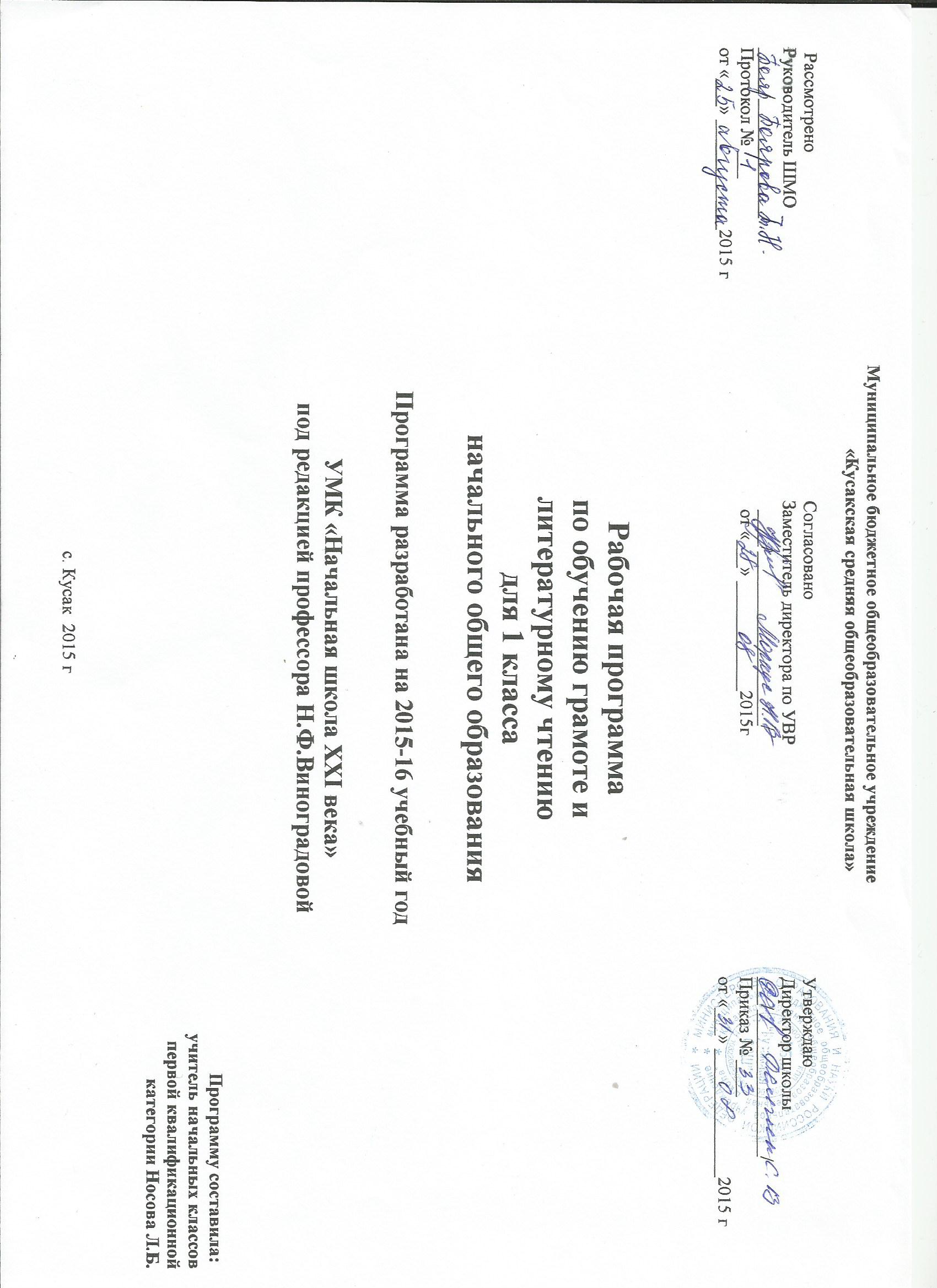 Пояснительная записка Настоящая рабочая программа разработана в соответствии с основными положениями Федерального государственного образовательного стандарта начального общего образования, планируемыми результатами начального общего образования, требованиями  основной образовательной программы МБОУ «Кусакская СОШ» и ориентирована на работу по учебно-методическому комплекту:       1. Ефросинина Л.А.  Литературное чтение: программа+ CD диск: 1-4 классы/С.В. Иванов.- М.:Вентана - Граф, 2012- (Начальная школа XXI века)       2. Развёрнутое тематическое планирование. Образовательная программа «Начальная школа XXI века»: 1 класс       3. Журова, Л. Е. Букварь : 1 класс : учебник для учащихся общеобразоват. учреждений : в 2 ч. Ч. 1 / Л. Е. Журова, А. О. Евдокимова. – 2-е изд., дораб. – М. :Вентана-Граф, 2011.4. Литературное чтение : уроки слушания : учебная хрестоматия для учащихся 1 класса общеобразоват. учреждений / авт.-сост. Л. А. Ефросинина. – 2-е изд., с уточн. – М. :Вентана-Граф, 2010.5. Литературное чтение : уроки слушания : 1 класс : рабочая тетрадь для учащихся общеобразоват. учреждений / авт.-сост. Л. А. Ефросинина. – М. :Вентана-Граф, 2014.      6. Литературное чтение : 1 класс : учебник для учащихся общеобразоват. учреждений / авт.-сост. Л. А. Ефросинина. – 2-е изд., дораб. – М. :Вентана-Граф, 2011.     7. Литературное чтение: оценка знаний: 1 класс; контрольные работы, тесты, литературные диктанты, тексты для проверки навыков чтения, диагностические задания: в 2 ч. Ч.1 Л.А.Ефросинина. – Вентана-Граф, 2012     8. Обучение грамоте (чтение): 1 класс. Система уроков по учебнику  Л.Е.Журовой, 2012     9. Литературное чтение: 1 класс. Система уроков по учебнику Л.А.Ефросининой, 2013    10. Литературное чтение: 1 класс. Методическое пособие, 2012    11. Словарь-справочник «Книгочей» (электронный ресурс)Общая характеристика учебного предмета Цели и задачи курса.Цель курса литературного чтения – помочь ребёнку стать читателем: подвести к осознанию богатого мира отечественной и зарубежной детской литературы, обогатить читательский опыт. Развитие читателя предполагает овладение основными видами устной и письменной литературной речи: способностью воспринимать текст произведения, слушать и слышать художественное слово, читать вслух и молча, понимать читаемое на уровне не только фактов, но и смысла (иметь свои суждения, выражать эмоциональное отношение); воссоздавать в своём воображении прочитанное (представлять мысленно героев, события) и уметь рассказывать текст произведения в разных вариантах: подробно, выборочно, сжато, творчески, с изменением ситуации.Задачи:- обеспечивать полноценное восприятие учащимися литературного произведения, понимание текста и специфики его литературной формы;- учить учащихся понимать точку зрения писателя, формулировать и выражать свою точку зрения (позицию читателя);- систематически отрабатывать умения читать вслух, молча, выразительно, пользоваться основными видами чтения (ознакомительным, изучающим, поисковым и просмотровым);- включать учащихся в эмоционально-творческую деятельность в процессе чтения, учить работать в парах и группах;- формировать литературоведческие представления, необходимые для понимания литературы как искусства слова;- расширять круг чтения учащихся, создавать «литературное пространство», соответствующее возрастным особенностям и уровню подготовки учащихся и обеспечивающее условия для формирования универсальных учебных действий. Читательское пространство формируется произведениями для изучения на уроке (даны в учебнике), для дополнительного чтения (в учебной хрестоматии), для самостоятельного чтения по изучаемой теме или разделу (в рубрике «Книжная полка» в конце изучаемого раздела или нескольких разделов).СТРУКТУРА КУРСАКурс имеет следующую структуру.Раздел «Виды речевой и читательской деятельности»включает следующие содержательные линии: аудирование (слушание), чтение.Аудирование (слушание) – это умение слушать и слышать, то есть адекватно воспринимать на слух звучащую речь (высказывание собеседника, чтение различных текстов).Чтениепонимается как осознанный самостоятельный процесс чтения доступных по объёму и жанру произведений, осмысление цели чтения (зачем я буду читать) и выбор вида чтения (ознакомительное, выборочное и т. д.); выразительное чтение с использованием интонации, темпа, тона, пауз, ударений (логических и др.), соответствующих смыслу текста.Раздел «Виды читательской деятельности»включает в себя работу с разными видами текста. Эта работа предполагает формирование следующих аналитических умений: воспринимать изобразительно-выразительные средства языка художественного произведения, научно-популярного текста (без использования терминологии); воссоздавать картины жизни, представленные автором; устанавливать причинно-следственные связи в художественном, учебном и научно-популярном текстах; понимать авторскую позицию в произведениях; выделять главную мысль текста (с помощью учителя). Предусматривается ознакомление ребёнка младшего школьного возраста с книгой как источником различного вида информации и формирование библиографических умений: ориентироваться в книге (учебной, художественной, справочной) по её элементам, знакомиться с разными видами и типами книг, выбирать книги на основе рекомендованного списка или собственных предпочтений.В разделе «Круг детского чтения»реализуются принципы отбора содержания чтения младшего школьника, которое обеспечивает формирование мотивированного выбора круга чтения, устойчивого интереса ученика к самостоятельной читательской деятельности, компетентности в области детской литературы: учёт эстетической и нравственной ценности текстов, их жанрового и тематического разнообразия, доступности для восприятия детьми 7–8 лет, читательских предпочтений младших школьников.Раздел «Литературоведческая пропедевтика» содержит круг литературоведческих понятий для практического освоения детьми с целью ознакомления с первоначальными представлениями о видах и жанрах литературы, о средствах выразительности языка.Раздел «Творческая деятельность учащихся (на основе литературных произведений)»является ведущим элементом содержания начального этапа литературного образования. Опыт творческой деятельности воплощается в системе читательской и речевой деятельности, что обеспечивает перенос полученных детьми знаний в самостоятельную продуктивную творческую деятельность: постановка «живых» картин, чтение по ролям, инсценирование, драматизация. Особое внимание уделяется созданию различных форм интерпретации текста: устному словесному рисованию, разным формам пересказа, созданию собственного текста на основе художественного произведения (текст по аналогии).Описание места учебного предмета в учебном планеНа  изучение  литературного  чтения  1  классе  отводится  132  часа  в  год  (33  учебные  недели  по  4  часа  в  неделю),  64  часа  на  I  полугодие  (  48 ч  литературного  чтения  +  16 ч  литературного  слушания);  68  часов - на  II  полугодие  (51 ч литературное  чтение  +  17 ч   литературное  слушание)СОДЕРЖАНИЕ КУРСАРезультаты изучения учебного предметаКурс литературного чтения закладывает фундамент всего последующего образования, в котором чтение является важным элементом всех учебных действий, носит универсальный метапредметный характер. Программа обеспечивает достижение необходимых личностных, метапредметных, предметных результатов освоения курса, заложенных в ФГОС НОО:Личностные результаты освоения должны отражать:1) формирование основ российской гражданской идентичности, чувства гордости за свою Родину, российский народ и историю России, осознание своей этнической и национальной принадлежности; формирование ценностей многонационального российского общества; становление гуманистических и демократических ценностных ориентаций;2) формирование целостного, социально ориентированного взгляда на мир в его органичном единстве и разнообразии природы, народов, культур и религий;3) формирование уважител отношения к иному мнению, истории и культуре других народов;4) овладение начальными навыками адаптации в динамично изменяющемся и развив мире;5) принятие и освоение социальной роли обучающегося, развитие мотивов учебной деятельности и формирование личностного смысла учения;6) развитие самостоятельности и личной ответственности за свои поступки, в том числе в информационной деятельности, на основе представлений о нравственных нормах, социальной справедливости и свободе;7) формирование эстетических потребностей, ценностей и чувств;8) развитие этических чувств, доброжелательности и эмоционально-нравственной отзывчивости, понимания и сопереживания чувствам других людей;9) развитие навыков сотрудничества со взрослыми и сверстниками в разных социальных ситуациях, умения не создавать конфликтов и находить выходы из спорных ситуаций;10) формирование установки на безопасный, здоровый образ жизни, наличие мотивации к творческому труду, работе на результат, бережному отношению к материальным и духовным ценностям.Метапредметные результаты освоениядолжны отражать:1) овладение способностью принимать и сохранять цели и задачи учебной деятельности, поиска средств ее осуществления;2) освоение способов решения проблем творческого и поискового характера;3) формирование умения планировать, контролировать и оценивать учебные действия в соответствии с поставленной задачей и условиями ее реализации; определять наиболее эффективные способы достижения результата;4) формирование умения понимать причины успеха/неуспеха учебной деятельности и способности конструктивно действовать даже в ситуациях неуспеха;5) освоение начальных форм познавательной и личностной рефлексии;6) использование знаково-символических средств представления информации для создания моделей изучаемых объектов и процессов, схем решения учебных и практических задач;7) активное использование речевых средств и средств информационных и коммуникационных технологий для решения коммуникативных и познавательных задач;8) использование различных способов поиска (в справочных источниках и открытом учебном информационном пространстве сети Интернет), сбора, обработки, анализа, организации, передачи и интерпретации информации в соответствии с коммуникативными и познавательными задачами и технологиями учебного предмета; в том числе умение вводить текст с помощью клавиатуры, фиксировать (записывать) в цифровой форме измеряемые величины и анализировать изображения, звуки, готовить свое выступление и выступать с аудио-, видео- и графическим сопровождением; соблюдать нормы информационной избирательности, этики и этикета;9) овладение навыками смыслового чтения текстов различных стилей и жанров в соответствии с целями и задачами; осознанно строить речевое высказывание в соответствии с задачами коммуникации и составлять тексты в устной и письменной формах;10) овладение логическими действиями сравнения, анализа, синтеза, обобщения, классификации по родовидовым признакам, установления аналогий и причинно-следственных связей, построения рассуждений, отнесения к известным понятиям;11) готовность слушать собеседника и вести диалог; готовность признавать возможность существования различных точек зрения и права каждого иметь свою; излагать свое мнение и аргументировать свою точку зрения и оценку событий;12) определение общей цели и путей ее достижения; умение договариваться о распределении функций и ролей в совместной деятельности; осуществлять взаимный контроль в совместной деятельности, адекватно оценивать собственное поведение и поведение окружающих;13) готовность конструктивно разрешать конфликты посредством учета интересов сторон и сотрудничества;14) овладение начальными сведениями о сущности и особенностях объектов, процессов и явлений действительности (природных, социальных, культурных, технических и др.) в соответствии с содержанием конкретного учебного предмета;15) овладение базовыми предметными и межпредметными понятиями, отражающими существенные связи и отношения между объектами и процессами;16) умение работать в материальной и информационной среде начального общего образования (в том числе с учебными моделями) в соответствии с содержанием конкретного учебного предмета.Предметные результаты освоенияс учетом специфики содержания предметной области «Филология», включающей в себя предмет «Литературное чтение», должны отражать:1) понимание литературы как явления национальной и мировой культуры, средства сохранения и передачи нравственных ценностей и традиций;2) осознание значимости чтения для личного развития; формирование представлений о мире, российской истории и культуре, первоначальных этических представлений, понятий о добре и зле, нравственности; успешности обучения по всем учебным предметам; формирование потребности в систематическом чтении;3) понимание роли чтения, использование разных видов чтения (ознакомительное, изучающее, выборочное, поисковое); умение осознанно воспринимать и оценивать содержание и специфику различных текстов, участвовать в их обсуждении, давать нравственную оценку поступкам героев и обосновывать ее;4) достижение необходимого для продолжения образования уровня читательской компетентности, общего речевого развития, то есть овладение техникой чтения вслух и про себя, элементарными приемами интерпретации, анализа и преобразования художественных, научно-популярных и учебных текстов с использованием элементарных литературоведческих понятий;5) умение самостоятельно выбирать интересную литературу; пользоваться справочными источниками для понимания и получения дополнительной информации.Планируемые результаты обученияОСНОВНЫЕ ТРЕБОВАНИЯ К УРОВНЮ ПОДГОТОВКИ УЧАЩИХСЯ 1 КЛАССАК концу обучения в1 классе учащиеся должны уметь:слушать сказки, рассказы, стихотворения;читать плавно слогами и целыми словами вслух небольшие тексты;пересказывать содержание прочитанного по вопросам учителя, а на более высоком уровне   пересказывать по готовому плану;знать наизусть 2-3 стихотворения, 1-2 отрывка из прозаического произведения;самостоятельно читать небольшие по объему произведения (сказки, стихи, рассказы). Более высокий уровень самостоятельное чтение доступных детских книг (о детях, о животных, о природе);-работать с доступными книгами — справочниками и словарями.			 Читательские умения:- различать стихотворение, сказку, рассказ, загадку, пословицу, потешку;- определять примерную тему книги по обложке и иллюстрациям;- узнавать изученные произведения по отрывкам из них; - находить в тексте слова, подтверждающие характеристики героев и их поступки;- знать элементы книги: обложка, иллюстрация, оглавление;- различать книги по темам детского чтения.                                           Особенности контроля и оценки  учебных достиженийпо литературному чтению                                           Чтение и  читательская деятельностьВ начальной школе проверяются следующие умения и навыки, связанные с чит-ой деят-ю:навык осознанного чтения в определенном темпе (вслух и про себя);умение выразительно читать и пересказывать текст;учить наизусть стихотворение, прозаическое произведение.Кроме техники чтения, контролируется и собственно читательская деятельность школьника: умение ориентироваться в книге, знание литературных произведений, их жанров и особенностей, знание имен детских писателей и поэтов и их жанровые приоритеты (писал сказки, стихи о природе и т.п.) 	Учитывая особенности уровня сформированности навыка чтения, ставятся следующие задачи контролирующей деятельности:в 1 классе – проверяется сформированность слогового способа чтения; осознание общего смысла читаемого текста при темпе чтения не менее 25-30 слов в минуту (на конец года); понимание значения отдельных слов и предложений;Текущий контроль по чтению проходит на каждом уроке в виде индивидуального или фронтального устного опроса: чтение текста, пересказ содержания произведения (полно, кратко, выборочно), выразительное чтение наизусть и с листа.   Текущий контроль осуществляется на материале изучаемых программных произведений в основном в устной форме. Возможны и письменные работы – небольшие по объему (ответы на вопросы, описание героя или события), а также самостоятельные работы с книгой, иллюстрациями и оглавлением. Целесообразно использовать и тестовые задания.Тематический контроль проводится после изучения определенной темы и может проходить как в устной, так и в письменной форме. Письменная работа также может быть проведена в виде тестовых заданий, построенных с учетом предмета чтения.Итоговый контроль по проверке чтения вслух проводится индивидуально. Для проверки выбираются доступные по лексике и содержанию незнакомые тексты. При выборе текста осуществляется подсчет количества слов (предлоги считать). Для проверки понимания  текста после чтения  учитель  задает  вопросы.	Проверка навыка чтения про себя проводится фронтально или группами. Для проверки понимания текста заготавливаются индивидуальные карточки, которые получает каждый ученик. Задания на карточках могут быть общими и дифференцированными.перечень учебно-методического обеспеченияИнтернет-ресурсы. 1. Единая коллекция циф-х образ-х ресурсов. – : http://school-collection.edu.ru2. Презентации уроков «Начальная школа». – Режим доступа : http://nachalka.info/about/1933. Учебные материалы и словари на сайте «Кирилл и Мефодий». – Режим доступа : www.km.ru/education4. Я иду на урок начальной школы (материалы к уроку). – Режим доступа :www. festival.1september.ru5. Я иду на урок начальной школы (материалы к уроку). – Режим доступа : www.uroki.ruНаглядные пособия.1. Комплект динамических раздаточных пособий «Обучение грамоте» (веера).2. Комплект раздаточных пособий «Абаки»2. Касса букв3. Алфавит. Печатные и рукописные буквы.4. Лента «Звуки и буквы»5. Касса звуков (раздаточный материал)Технические средства обучения.1.  Компьютер.2.Интерактивная доска3. ФотоаппаратКАЛЕНДАРНО-ТЕМАТИЧЕСКОЕ ПЛАНИРОВАНИЕ №Тема разделаКол-во часовТребования ФГОСПланируемые результатыТребования ФГОСПланируемые результатыТребования ФГОСПланируемые результаты№Тема разделаКол-во часовУниверсальные учебные действияЗнатьУметь1Добукварный период13Звуки: гласные и согласные, их характеристику. Понятия:слово, предложение, текст. Русский алфавит.Читать текст, отвечать на вопросы по содержанию, выделять главное в прочитанном, вести несложный диалог, выполнять звуковой анализ слов.2Букварный период51Звуки: гласные и согласные, их характеристику. Понятия:слово, предложение, текст. Русский алфавит.Читать текст, отвечать на вопросы по содержанию, выделять главное в прочитанном, вести несложный диалог, выполнять звуковой анализ слов.3Послебукварный период. Литературные произведения 38Ориентировка в литературоведческих понятияхТема, литературный герой, фамилия автора, заглавие, абзац.Элементы книги: обложка, переплет. Иллюстрация.Различать стихотворение, сказку, потешку, загадку, рассказ, пословицу. Определять примерную тему книги по обложке и иллюстрациям. Узнавать изученные произведения по отрывкам из них. Находить в тексте слова, подтверждающие характеристики героев и их поступки.4Читаем сказки, загадки, скороговорки3  Регулятивные учебные действия,Сравнивать свои ответы с ответами одноклассников и оценивать свое ичужое высказывание по поводу художественного произведенияСмыслообразование:развития познавательных интересов, учебных мотивов;Ориентировка в литературоведческих понятияхПроизведение, фольклор, чтение, сказка, загадка, пословица, поговорка, потешка, стихотворение.Проявлять интерес к словесному творчеству, принимать участие в коллективном сочинительстве стихов, потешек, небольших сказок и историй. Разыгрывать небольшие литературные произведения, читать текст по ролям, участвовать в театральных играх.5Учимся уму – разуму 3Ррегулятивные учебные действия Участвовать в диалоге: пониматьвопросы собеседника и отвечатьна них в соответствии с правилами речевого общения.Ценностно-нравственная ориентация :формирование моральной самооценки;Самоопределение:формирование адекватной позитивной осознанной самооценки и самопринятияОриентировка в литературоведческих понятияхПроизведение, фольклор, чтение, сказка, загадка, пословица, поговорка, потешка, стихотворение.Эмоциональная отзывчивость, понимание настроения литературного произведения, нахождение сходства и различия в настроении героев произведения. Элементарная оценка эмоциональных состояний героев, сравнение действий и поступков героев с общими нравственными и этическими нормами. Умение узнавать произведения разных жанров. 6Читаем о родной природе8Общеучебные познавательные универсальные учебные действия Формулировать вопросительныепредложения с использованиемвопросительного слова, адекватного ситуации (как? когда? почему?зачем?).Ориентировка в литературоведческих понятияхПроизведение, фольклор, чтение, сказка, загадка, пословица, поговорка, потешка, стихотворение.- слушать  сказки,  рассказы,  стихотворения;- читать  плавно  слогами  и  целыми  словами  вслух  небольшие  тексты;- пересказывать  содержание  прочитанного  по  вопросам  учителя,  а  на  более  высоком   уровне – пересказывать  по  готовому  плану;- знать  наизусть  2-3  стихотворения,  1-2  отрывка  из  прозаического  произведения;- самостоятельно  читать  небольшие  по  объёму  произведения  (сказки,  стихи,  рассказы).  Более  высокий  уровень – самостоятельное  чтение  доступных  детских  книг (о  детях,  о  животных,  о  природе)- работать  с  доступными  книгами – справочниками  и  словарями.7Читаем сказки, пословицы, считалки6Общеучебные познавательные универсальные учебные действия:Декламировать стихотворения.Читать , осознавать прочитанный текст, Отвечать на вопросы, используя текстЧитать по ролям, участвовать в драматизацииОриентировка в литературоведческих понятияхПроизведение, фольклор, чтение, сказка, загадка, пословица, поговорка, потешка, стихотворение.- слушать  сказки,  рассказы,  стихотворения;- читать  плавно  слогами  и  целыми  словами  вслух  небольшие  тексты;- пересказывать  содержание  прочитанного  по  вопросам  учителя,  а  на  более  высоком   уровне – пересказывать  по  готовому  плану;- знать  наизусть  2-3  стихотворения,  1-2  отрывка  из  прозаического  произведения;- самостоятельно  читать  небольшие  по  объёму  произведения  (сказки,  стихи,  рассказы).  Более  высокий  уровень – самостоятельное  чтение  доступных  детских  книг (о  детях,  о  животных,  о  природе)- работать  с  доступными  книгами – справочниками  и  словарями.8Читаем о родной природе7Общеучебные познавательные универсальные учебные действия:Декламировать стихотворения.Читать , осознавать прочитанный текст, Отвечать на вопросы, используя текстЧитать по ролям, участвовать в драматизацииОриентировка в литературоведческих понятияхПроизведение, фольклор, чтение, сказка, загадка, пословица, поговорка, потешка, стихотворение.- слушать  сказки,  рассказы,  стихотворения;- читать  плавно  слогами  и  целыми  словами  вслух  небольшие  тексты;- пересказывать  содержание  прочитанного  по  вопросам  учителя,  а  на  более  высоком   уровне – пересказывать  по  готовому  плану;- знать  наизусть  2-3  стихотворения,  1-2  отрывка  из  прозаического  произведения;- самостоятельно  читать  небольшие  по  объёму  произведения  (сказки,  стихи,  рассказы).  Более  высокий  уровень – самостоятельное  чтение  доступных  детских  книг (о  детях,  о  животных,  о  природе)- работать  с  доступными  книгами – справочниками  и  словарями.9Повторение 3Ориентировка в литературоведческих понятияхПроизведение, фольклор, чтение, сказка, загадка, пословица, поговорка, потешка, стихотворение.- слушать  сказки,  рассказы,  стихотворения;- читать  плавно  слогами  и  целыми  словами  вслух  небольшие  тексты;- пересказывать  содержание  прочитанного  по  вопросам  учителя,  а  на  более  высоком   уровне – пересказывать  по  готовому  плану;- знать  наизусть  2-3  стихотворения,  1-2  отрывка  из  прозаического  произведения;- самостоятельно  читать  небольшие  по  объёму  произведения  (сказки,  стихи,  рассказы).  Более  высокий  уровень – самостоятельное  чтение  доступных  детских  книг (о  детях,  о  животных,  о  природе)- работать  с  доступными  книгами – справочниками  и  словарями.ИТОГО132Радел программы.Ученик научится.Ученик получит возможность научиться.«Виды речевой и читательской деятельности».– осознанно воспринимать и различать произведения фольклора (скороговорки, загадки, песни, сказки);– читать вслух произведения разных жанров (рассказ, стихотворение, сказка) и отвечать на вопросы по содержанию;– правильно называть произведение (фамилию автора и заглавие);– моделировать обложку книги: указывать фамилию автора, заглавие, жанр и тему (о Родине, о детях, о природе, о животных).– понимать нравственное содержание прочитанного произведения;– высказывать суждения о произведении и поступках героев;– узнавать изученные произведения по отрывкам из них;– оформлять информацию о произведении или книге в виде таблицы.«Литературоведческая пропедевтика».– определять и называть жанры и темы изучаемых произведений;– использовать в речи литературоведческие понятия (произведение, заголовок, фамилия автора, название произведения);– различать стихотворение, сказку, рассказ, загадку, пословицу;– сравнивать и выделять особенности фольклорных и авторских сказок.– сравнивать тексты сказок и стихотворений, загадок и пословиц;– находить в тексте произведения сравнения, обращения;– находить в тексте и читать диалоги героев;– определять примерную тему книги и по обложке, и по иллюстрациям.«Творческая деятельность».– читать по ролям небольшие произведения в диалогической форме;– моделировать «живые картины» к изученным произведениям или отдельным эпизодам;– придумывать истории с героями изученных произведений;– пересказывать эпизоды от лица героя или от своего лица.– иллюстрировать отдельные эпизоды произведения;– инсценировать отдельные эпизоды произведения в парах или группах;– создавать устно небольшие произведения (истории, комиксы).«Чтение: работа с информацией».– получать информацию о героях, произведении или книге;– работать с несложными таблицами, схемами, моделями;– дополнять таблицы, схемы, модели;– сравнивать произведения по таблице.– находить информацию о произведении и книге (фамилия автора, жанр, тема);– дополнять недостающими данными готовую таблицу, схему, модель;– находить в тексте информацию о героях произведений.№РазделаНаименование раздела,тема урокаКол-вочасовТипурокаЭлементы содержанияРезультаты освоения учебного предметаРезультаты освоения учебного предметаВидконтроляВидконтроляВидконтроляДатапроведенияДатапроведенияДатапроведения№РазделаНаименование раздела,тема урокаКол-вочасовТипурокаЭлементы содержанияПредметныеЛичностные,        метапредметныеВидконтроляВидконтроляВидконтроляПланПланФакт1 четверть – 35 ч1 четверть – 35 ч1 четверть – 35 ч1 четверть – 35 ч1 четверть – 35 ч1 четверть – 35 ч1 четверть – 35 ч1 четверть – 35 ч1 четверть – 35 ч1 четверть – 35 ч1 четверть – 35 ч1 четверть – 35 ч1 четверть – 35 чДобукварный период (13 ч.)Добукварный период (13 ч.)Добукварный период (13 ч.)Добукварный период (13 ч.)Добукварный период (13 ч.)Добукварный период (13 ч.)Добукварный период (13 ч.)Добукварный период (13 ч.)Добукварный период (13 ч.)Добукварный период (13 ч.)Добукварный период (13 ч.)Добукварный период (13 ч.)Добукварный период (13 ч.)1Введение понятия «предложение»1ОНЗСоставление рассказов по сюжетным картинкам. Обозначение каждого предложения полоской.Знать понятие «предложение»  Уметь выделять предложения из речевого потока и строить модель каждого предложенияЛичностные:- развитие этических чувств, доброжелательности и эмоционально-нравственной отзывчивости, понимания и сопереживания чувствам других людей;Регулятивные:- развитие мотивов учебной деятельности и формирование личностного смысла учения;овладение способностью принимать и сохранять цели и задачи учебной деятельности, поиска средств ее осуществления;Познавательные: использование знаково-символических средств представления информации для создания моделей изучаемых объектов и процессов, схем решения учебных и практических задач;овладение логическими действиями сравнения, анализа, синтеза, обобщения, классификацииКоммуникативные:  -развитие навыков сотрудничества со взрослыми и сверстниками; -активное использование речевых средств  для решения коммуникативных и познавательных задач;готовность слушать собеседника и вести диалог;ТекущийТекущийТекущий01.0901.092Составление рассказа по сюжетной картинке. Отработка понятия «предложение»1Общеметодологич. напр.Чтение отрывка из стихотворения К.Чуковского «Айболит».  Составление рассказа с опорой на  картинки и обозначение каждого предложения полоской. Сравнение животных на стр. 6 и 8.         Уметь ориентироваться в пространстве и в рабочей тетради; понимать различия между словом и предложением.   Уметь выделять слово из речевого потока, моделировать.    Личностные:- развитие этических чувств, доброжелательности и эмоционально-нравственной отзывчивости, понимания и сопереживания чувствам других людей;Регулятивные:- развитие мотивов учебной деятельности и формирование личностного смысла учения;овладение способностью принимать и сохранять цели и задачи учебной деятельности, поиска средств ее осуществления;Познавательные: использование знаково-символических средств представления информации для создания моделей изучаемых объектов и процессов, схем решения учебных и практических задач;овладение логическими действиями сравнения, анализа, синтеза, обобщения, классификацииКоммуникативные:  -развитие навыков сотрудничества со взрослыми и сверстниками; -активное использование речевых средств  для решения коммуникативных и познавательных задач;готовность слушать собеседника и вести диалог;ТекущийТекущийТекущий02.0902.093Развитие восприятия художественного произведения С. Дрожжин «Привет», 1рефлексииСлушание литературного произведения. Работа над осознанностью восприятия. Ответы на вопросы по содержанию прослушанного произведения.Уметь слушать литературное произведение.    Уметь отвечать на вопросы по содержанию прослушанного произведения. Личностные:- развитие этических чувств, доброжелательности и эмоционально-нравственной отзывчивости, понимания и сопереживания чувствам других людей;Регулятивные:- развитие мотивов учебной деятельности и формирование личностного смысла учения;овладение способностью принимать и сохранять цели и задачи учебной деятельности, поиска средств ее осуществления;Познавательные: использование знаково-символических средств представления информации для создания моделей изучаемых объектов и процессов, схем решения учебных и практических задач;овладение логическими действиями сравнения, анализа, синтеза, обобщения, классификацииКоммуникативные:  -развитие навыков сотрудничества со взрослыми и сверстниками; -активное использование речевых средств  для решения коммуникативных и познавательных задач;готовность слушать собеседника и вести диалог;ТекущийТекущийТекущий04.0904.094Рассказ по сюжетной картинке Произведения устного народного творчества1Общеметодологич. напр.Составление рассказа по сюжетной картинке. Установление пространственных отношений между объектами (за, перед, между и т.д.).Уметь интонационно выделять первый звук в слове; различать понятия «перед», «между», «за».    Уметь составлять рассказ по сюжетной картинке. Личностные:- развитие этических чувств, доброжелательности и эмоционально-нравственной отзывчивости, понимания и сопереживания чувствам других людей;Регулятивные:- развитие мотивов учебной деятельности и формирование личностного смысла учения;овладение способностью принимать и сохранять цели и задачи учебной деятельности, поиска средств ее осуществления;Познавательные: использование знаково-символических средств представления информации для создания моделей изучаемых объектов и процессов, схем решения учебных и практических задач;овладение логическими действиями сравнения, анализа, синтеза, обобщения, классификацииКоммуникативные:  -развитие навыков сотрудничества со взрослыми и сверстниками; -активное использование речевых средств  для решения коммуникативных и познавательных задач;готовность слушать собеседника и вести диалог;ТекущийТекущийТекущий07.0907.095Интонационное выделение первого звука в словах 1ОНЗПересказ сказки "Репка". Интонационное выделение первого звука в словах "репка", «дед», «бабка», "внучка", «Жучка», "кошка", "мышка". Отработка пространственных отношений между объектами.Уметь анализировать звуковой состав слова. Уметь интонационно выделять первый звук в словах.Личностные:- развитие этических чувств, доброжелательности и эмоционально-нравственной отзывчивости, понимания и сопереживания чувствам других людей;Регулятивные:- развитие мотивов учебной деятельности и формирование личностного смысла учения;овладение способностью принимать и сохранять цели и задачи учебной деятельности, поиска средств ее осуществления;Познавательные: использование знаково-символических средств представления информации для создания моделей изучаемых объектов и процессов, схем решения учебных и практических задач;овладение логическими действиями сравнения, анализа, синтеза, обобщения, классификацииКоммуникативные:  -развитие навыков сотрудничества со взрослыми и сверстниками; -активное использование речевых средств  для решения коммуникативных и познавательных задач;готовность слушать собеседника и вести диалог;ТекущийТекущийТекущий08.0908.096Интонационное выделение первого звука в словах1рефлексияВыделение первого звука в каждом слове. Выделение первого звука в словах левого столбца, сравнение с первым звуком в словах правого столбца.Уметь анализировать звуковой состав слова. Уметь интонационно выделять первый звук в словах.Личностные:- развитие этических чувств, доброжелательности и эмоционально-нравственной отзывчивости, понимания и сопереживания чувствам других людей;Регулятивные:- развитие мотивов учебной деятельности и формирование личностного смысла учения;овладение способностью принимать и сохранять цели и задачи учебной деятельности, поиска средств ее осуществления;Познавательные: использование знаково-символических средств представления информации для создания моделей изучаемых объектов и процессов, схем решения учебных и практических задач;овладение логическими действиями сравнения, анализа, синтеза, обобщения, классификацииКоммуникативные:  -развитие навыков сотрудничества со взрослыми и сверстниками; -активное использование речевых средств  для решения коммуникативных и познавательных задач;готовность слушать собеседника и вести диалог;ТекущийТекущийТекущий09.0909.097Развитие восприятия художественного произведения. Рассказы о Родине. С.Романовский «Москва»1рефлексияСлушание литературного произведения. Работа над осознанностью восприятия. Ответы на вопросы по содержанию прослушанного произведения.Уметь слушать литературное произведение.    Уметь отвечать на вопросы по содержанию прослушанного произведения.Личностные:- развитие этических чувств, доброжелательности и эмоционально-нравственной отзывчивости, понимания и сопереживания чувствам других людей;Регулятивные:- развитие мотивов учебной деятельности и формирование личностного смысла учения;овладение способностью принимать и сохранять цели и задачи учебной деятельности, поиска средств ее осуществления;Познавательные: использование знаково-символических средств представления информации для создания моделей изучаемых объектов и процессов, схем решения учебных и практических задач;овладение логическими действиями сравнения, анализа, синтеза, обобщения, классификацииКоммуникативные:  -развитие навыков сотрудничества со взрослыми и сверстниками; -активное использование речевых средств  для решения коммуникативных и познавательных задач;готовность слушать собеседника и вести диалог;ТекущийТекущийТекущий11.0911.098Звуковой анализ слова «мак»1ОНЗЗвуковой анализ слова «мак». Подбор слов со звуком [м], расположенным в начале, в середине и в конце слова (по схемам).Знать звуковой анализ слова «мак».            Уметь подбирать слова со звуком [м], расположенным в начале, в середине и в конце слова (по схемам).   Уметь классифицировать предметы (фрукты, овощи).Личностные:- развитие этических чувств, доброжелательности и эмоционально-нравственной отзывчивости, понимания и сопереживания чувствам других людей;Регулятивные:- развитие мотивов учебной деятельности и формирование личностного смысла учения;овладение способностью принимать и сохранять цели и задачи учебной деятельности, поиска средств ее осуществления;Познавательные: использование знаково-символических средств представления информации для создания моделей изучаемых объектов и процессов, схем решения учебных и практических задач;овладение логическими действиями сравнения, анализа, синтеза, обобщения, классификацииКоммуникативные:  -развитие навыков сотрудничества со взрослыми и сверстниками; -активное использование речевых средств  для решения коммуникативных и познавательных задач;готовность слушать собеседника и вести диалог;ТекущийТекущийТекущий14.0914.099Звуковой анализ слов «сыр», «нос»1Общеметодологич. напр.Звуковой анализ слов.. Нахождение звука «ы» в словах. Классификация предметов (рыбы, насекомые).Знать звуковой анализ слов «сыр», «нос». Уметь находить звук «ы» в словах.      Уметь классифицировать предметы (рыбы, насекомые).  Уметь сравнивать слова по звуковой структуре.Личностные:- развитие этических чувств, доброжелательности и эмоционально-нравственной отзывчивости, понимания и сопереживания чувствам других людей;Регулятивные:- развитие мотивов учебной деятельности и формирование личностного смысла учения;овладение способностью принимать и сохранять цели и задачи учебной деятельности, поиска средств ее осуществления;Познавательные: использование знаково-символических средств представления информации для создания моделей изучаемых объектов и процессов, схем решения учебных и практических задач;овладение логическими действиями сравнения, анализа, синтеза, обобщения, классификацииКоммуникативные:  -развитие навыков сотрудничества со взрослыми и сверстниками; -активное использование речевых средств  для решения коммуникативных и познавательных задач;готовность слушать собеседника и вести диалог;ТекущийТекущийТекущий15.0915.0910Рассказ по сюжетной картине.1Общеметодологич. напр.Звуковой анализ слов «лук», «лес». Чтение слогов  с использованием пособия «окошечки». Чтение слогов, слов, считалок.Уметь придумывать рассказ по серии картинок.       Уметь сравнивать слова по звуковой структуре.  Уметь подбирать слова к схемам.Личностные:- развитие этических чувств, доброжелательности и эмоционально-нравственной отзывчивости, понимания и сопереживания чувствам других людей;Регулятивные:- развитие мотивов учебной деятельности и формирование личностного смысла учения;овладение способностью принимать и сохранять цели и задачи учебной деятельности, поиска средств ее осуществления;Познавательные: использование знаково-символических средств представления информации для создания моделей изучаемых объектов и процессов, схем решения учебных и практических задач;овладение логическими действиями сравнения, анализа, синтеза, обобщения, классификацииКоммуникативные:  -развитие навыков сотрудничества со взрослыми и сверстниками; -активное использование речевых средств  для решения коммуникативных и познавательных задач;готовность слушать собеседника и вести диалог;ТекущийТекущийТекущий16.0916.0911Развитие восприятия художественного Произведения. Сказки о природе. В.Белов «Родничок»1рефлексияСлушание литературного произведения. Работа над осознанностью восприятия. Ответы на вопросы по содержанию прослушанного произведения.Уметь слушать литературное произведение.    Уметь отвечать на вопросы по содержанию прослушанного произведения.Личностные:- развитие этических чувств, доброжелательности и эмоционально-нравственной отзывчивости, понимания и сопереживания чувствам других людей;Регулятивные:- развитие мотивов учебной деятельности и формирование личностного смысла учения;овладение способностью принимать и сохранять цели и задачи учебной деятельности, поиска средств ее осуществления;Познавательные: использование знаково-символических средств представления информации для создания моделей изучаемых объектов и процессов, схем решения учебных и практических задач;овладение логическими действиями сравнения, анализа, синтеза, обобщения, классификацииКоммуникативные:  -развитие навыков сотрудничества со взрослыми и сверстниками; -активное использование речевых средств  для решения коммуникативных и познавательных задач;готовность слушать собеседника и вести диалог;ТекущийТекущийТекущий18.0918.09                  12Введение понятия «гласный звук». Обозначение гласных звуков на схеме фишками красного цвета 1ОНЗВведение понятия «гласный звук». Обозначение гласного звука красной фишкой.Знать понятие «гласный звук»  Уметь обозначать гласный звук красной фишкой. Личностные:- развитие этических чувств, доброжелательности и эмоционально-нравственной отзывчивости, понимания и сопереживания чувствам других людей;Регулятивные:- развитие мотивов учебной деятельности и формирование личностного смысла учения;овладение способностью принимать и сохранять цели и задачи учебной деятельности, поиска средств ее осуществления;Познавательные: использование знаково-символических средств представления информации для создания моделей изучаемых объектов и процессов, схем решения учебных и практических задач;овладение логическими действиями сравнения, анализа, синтеза, обобщения, классификацииКоммуникативные:  -развитие навыков сотрудничества со взрослыми и сверстниками; -активное использование речевых средств  для решения коммуникативных и познавательных задач;готовность слушать собеседника и вести диалог;ТекущийТекущийТекущий21.0921.0913Введение понятий «согласный звук», «твёрдый согласный звук», «мягкий согласный звук»1ОНЗЗвуковой анализ слова «Нина». Введение понятия «согласный звук».Обозначение согласных звуков в модели слова.Знать звуковой анализ слова «Нина», «сани» Знать  понятие «согласный звук». Уметь обозначать согласный звук в модели слова.     Уметь составлять слова из указанных в других словах звуков.ТематическийТематическийТематический22.0922.09Букварный период (51 ч.)Букварный период (51 ч.)Букварный период (51 ч.)Букварный период (51 ч.)Букварный период (51 ч.)Букварный период (51 ч.)Букварный период (51 ч.)Букварный период (51 ч.)Букварный период (51 ч.)Букварный период (51 ч.)Букварный период (51 ч.)Букварный период (51 ч.)Букварный период (51 ч.)Личностные:- развитие этических чувств, доброжелательности и эмоционально-нравственной отзывчивости, понимания и сопереживания чувствам других людей;Регулятивные:- развитие мотивов учебной деятельности и формирование личностного смысла учения;овладение способностью принимать и сохранять цели и задачи учебной деятельности, поиска средств ее осуществления;Познавательные: использование знаково-символических средств представления информации для создания моделей изучаемых объектов и процессов, схем решения учебных и практических задач;овладение логическими действиями сравнения, анализа, синтеза, обобщения, классификацииКоммуникативные:  -развитие навыков сотрудничества со взрослыми и сверстниками; -активное использование речевых средств  для решения коммуникативных и познавательных задач;готовность слушать собеседника и вести диалог;14Знакомство с буквой «А, а»1ОНЗЗвуковой анализ слов «Анюта», «луна». Выбор слов со звуком [а] в начале, середине и в конце слова. Разгадывание кроссворда.Знать понятие «гласный звук».  Знать звуковой анализ слов «Анюта», «луна». Уметь выбирать слова со звуком [а] в начале, середине и в конце слова.  Личностные:- развитие этических чувств, доброжелательности и эмоционально-нравственной отзывчивости, понимания и сопереживания чувствам других людей;Регулятивные:- развитие мотивов учебной деятельности и формирование личностного смысла учения;овладение способностью принимать и сохранять цели и задачи учебной деятельности, поиска средств ее осуществления;Познавательные: использование знаково-символических средств представления информации для создания моделей изучаемых объектов и процессов, схем решения учебных и практических задач;овладение логическими действиями сравнения, анализа, синтеза, обобщения, классификацииКоммуникативные:  -развитие навыков сотрудничества со взрослыми и сверстниками; -активное использование речевых средств  для решения коммуникативных и познавательных задач;готовность слушать собеседника и вести диалог;ТекущийТекущийТекущий23.0923.0915Развитие восприятия художественного произведенияМ.Михайлов «Лесные хоромы»1рефлексияСлушание литературного произведения. Работа над осознанностью восприятия. Ответы на вопросы по содержанию прослушанного произведения.Уметь слушать литературное произведение.    Уметь отвечать на вопросы по содержанию прослушанного произведения.Личностные:- развитие этических чувств, доброжелательности и эмоционально-нравственной отзывчивости, понимания и сопереживания чувствам других людей;Регулятивные:- развитие мотивов учебной деятельности и формирование личностного смысла учения;овладение способностью принимать и сохранять цели и задачи учебной деятельности, поиска средств ее осуществления;Познавательные: использование знаково-символических средств представления информации для создания моделей изучаемых объектов и процессов, схем решения учебных и практических задач;овладение логическими действиями сравнения, анализа, синтеза, обобщения, классификацииКоммуникативные:  -развитие навыков сотрудничества со взрослыми и сверстниками; -активное использование речевых средств  для решения коммуникативных и познавательных задач;готовность слушать собеседника и вести диалог;ТекущийТекущийТекущий25.0925.0916Знакомство с буквой «Я,я» Буква «я» в начале слова (обозначение звуков [й’] и [а])1ОНЗЗвуковой анализ слов «якорь», «маяк», «Аня». Выбор слов со звуком [я] в начале, середине и в конце слова. Разгадывание кроссвордаЗвуковой анализ слова «рой», выделение звука [й]. Звуковой анализ слова «яхта». Буква "я" в начале слова (обозначение звуков [й'] и [а]. Звуковой анализ слова «якорь» (для сильных детей).  Знать звуковой анализ слова «рой»,»яхта», «якорь»               Уметь выделять звук [й]. Звуковой анализ слова «яхта».       Уметь обозначать звук [й'] и [а].              Уметь составлять слова из заданных звуков.Личностные:- развитие этических чувств, доброжелательности и эмоционально-нравственной отзывчивости, понимания и сопереживания чувствам других людей;Регулятивные:- развитие мотивов учебной деятельности и формирование личностного смысла учения;овладение способностью принимать и сохранять цели и задачи учебной деятельности, поиска средств ее осуществления;Познавательные: использование знаково-символических средств представления информации для создания моделей изучаемых объектов и процессов, схем решения учебных и практических задач;овладение логическими действиями сравнения, анализа, синтеза, обобщения, классификацииКоммуникативные:  -развитие навыков сотрудничества со взрослыми и сверстниками; -активное использование речевых средств  для решения коммуникативных и познавательных задач;готовность слушать собеседника и вести диалог;ТекущийТекущийТекущий28.0928.0917Знакомство с буквой «О, о»1ОНЗЗвуковой анализ слова  «полка». Составление (по схеме) различных имен с изученными буквами. Без проведения звукового анализа определение звуковых схем слов «стол» и «столик».Знать понятие «гласный звук».  Знать звуковой анализ слова  «полка»    Уметь составлять (по схеме) различные имена с изученными буквами.              Уметь называть слова со звуком [о] в начале, середине и в конце слова (по рисункам). Личностные:- развитие этических чувств, доброжелательности и эмоционально-нравственной отзывчивости, понимания и сопереживания чувствам других людей;Регулятивные:- развитие мотивов учебной деятельности и формирование личностного смысла учения;овладение способностью принимать и сохранять цели и задачи учебной деятельности, поиска средств ее осуществления;Познавательные: использование знаково-символических средств представления информации для создания моделей изучаемых объектов и процессов, схем решения учебных и практических задач;овладение логическими действиями сравнения, анализа, синтеза, обобщения, классификацииКоммуникативные:  -развитие навыков сотрудничества со взрослыми и сверстниками; -активное использование речевых средств  для решения коммуникативных и познавательных задач;готовность слушать собеседника и вести диалог;ТекущийТекущийТекущий29.0929.0918Знакомство с буквой «Ё, ё»1ОНЗЗвуковой анализ слов «клён», «пёс», «утёнок».  Разгадывание кроссворда. Знать звуковой анализ слов «клён», «пёс», «утёнок». Личностные:- развитие этических чувств, доброжелательности и эмоционально-нравственной отзывчивости, понимания и сопереживания чувствам других людей;Регулятивные:- развитие мотивов учебной деятельности и формирование личностного смысла учения;овладение способностью принимать и сохранять цели и задачи учебной деятельности, поиска средств ее осуществления;Познавательные: использование знаково-символических средств представления информации для создания моделей изучаемых объектов и процессов, схем решения учебных и практических задач;овладение логическими действиями сравнения, анализа, синтеза, обобщения, классификацииКоммуникативные:  -развитие навыков сотрудничества со взрослыми и сверстниками; -активное использование речевых средств  для решения коммуникативных и познавательных задач;готовность слушать собеседника и вести диалог;ТекущийТекущийТекущий30.0930.0919Развитие восприятия художественного произведения. В.Железников «История с азбукой»1рефлексияСлушание литературного произведения. Работа над осознанностью восприятия. Ответы на вопросы по содержанию прослушанного произведения.Уметь слушать литературное произведение.    Уметь отвечать на вопросы по содержанию прослушанного произведения.Личностные:- развитие этических чувств, доброжелательности и эмоционально-нравственной отзывчивости, понимания и сопереживания чувствам других людей;Регулятивные:- развитие мотивов учебной деятельности и формирование личностного смысла учения;овладение способностью принимать и сохранять цели и задачи учебной деятельности, поиска средств ее осуществления;Познавательные: использование знаково-символических средств представления информации для создания моделей изучаемых объектов и процессов, схем решения учебных и практических задач;овладение логическими действиями сравнения, анализа, синтеза, обобщения, классификацииКоммуникативные:  -развитие навыков сотрудничества со взрослыми и сверстниками; -активное использование речевых средств  для решения коммуникативных и познавательных задач;готовность слушать собеседника и вести диалог;ТекущийТекущийТекущий02.1002.1020Знакомство с буквой «У, у»1ОНЗЗвуковой анализ слов  «труба», «стул». Составление рассказа по серии сюжетных картинок.  Знать звуковой анализ слов  «труба», «стул». Уметь составлять рассказ по серии сюжетных картинок.  Личностные:- развитие этических чувств, доброжелательности и эмоционально-нравственной отзывчивости, понимания и сопереживания чувствам других людей;Регулятивные:- развитие мотивов учебной деятельности и формирование личностного смысла учения;овладение способностью принимать и сохранять цели и задачи учебной деятельности, поиска средств ее осуществления;Познавательные: использование знаково-символических средств представления информации для создания моделей изучаемых объектов и процессов, схем решения учебных и практических задач;овладение логическими действиями сравнения, анализа, синтеза, обобщения, классификацииКоммуникативные:  -развитие навыков сотрудничества со взрослыми и сверстниками; -активное использование речевых средств  для решения коммуникативных и познавательных задач;готовность слушать собеседника и вести диалог;ТекущийТекущийТекущий05.1005.1021Знакомство с буквой «Ю, ю»1ОНЗЗвуковой анализ слов «ключ», «утюг». Разгадывание кроссвордаЗнать звуковой анализ слов «ключ», «утюг».Личностные:- развитие этических чувств, доброжелательности и эмоционально-нравственной отзывчивости, понимания и сопереживания чувствам других людей;Регулятивные:- развитие мотивов учебной деятельности и формирование личностного смысла учения;овладение способностью принимать и сохранять цели и задачи учебной деятельности, поиска средств ее осуществления;Познавательные: использование знаково-символических средств представления информации для создания моделей изучаемых объектов и процессов, схем решения учебных и практических задач;овладение логическими действиями сравнения, анализа, синтеза, обобщения, классификацииКоммуникативные:  -развитие навыков сотрудничества со взрослыми и сверстниками; -активное использование речевых средств  для решения коммуникативных и познавательных задач;готовность слушать собеседника и вести диалог;ТекущийТекущийТекущий06.1006.1022Буква «ю» в начале слова (обозначение звуков [й’] и [у])1ОНЗЗвуковой анализ слов «юла», «юнга». Для сильных учеников: разгадывание кроссворда; соотнесение звуковых моделей со словами (названиями картинок).Знать звуковой анализ слов «юла», «юнга». Уметь соотносить звуковые модели со словами (названиями картинок).Личностные:- развитие этических чувств, доброжелательности и эмоционально-нравственной отзывчивости, понимания и сопереживания чувствам других людей;Регулятивные:- развитие мотивов учебной деятельности и формирование личностного смысла учения;овладение способностью принимать и сохранять цели и задачи учебной деятельности, поиска средств ее осуществления;Познавательные: использование знаково-символических средств представления информации для создания моделей изучаемых объектов и процессов, схем решения учебных и практических задач;овладение логическими действиями сравнения, анализа, синтеза, обобщения, классификацииКоммуникативные:  -развитие навыков сотрудничества со взрослыми и сверстниками; -активное использование речевых средств  для решения коммуникативных и познавательных задач;готовность слушать собеседника и вести диалог;ТекущийТекущийТекущий07.1007.1023Развитие восприятия художественного произведения Рассказы о детях. Л.Пантелеев «Буква «ТЫ»1рефлексияСлушание литературного произведения. Работа над осознанностью восприятия. Ответы на вопросы по содержанию прослушанного произведения.Уметь слушать литературное произведение.    Уметь отвечать на вопросы по содержанию прослушанного произведения.Личностные:- развитие этических чувств, доброжелательности и эмоционально-нравственной отзывчивости, понимания и сопереживания чувствам других людей;Регулятивные:- развитие мотивов учебной деятельности и формирование личностного смысла учения;овладение способностью принимать и сохранять цели и задачи учебной деятельности, поиска средств ее осуществления;Познавательные: использование знаково-символических средств представления информации для создания моделей изучаемых объектов и процессов, схем решения учебных и практических задач;овладение логическими действиями сравнения, анализа, синтеза, обобщения, классификацииКоммуникативные:  -развитие навыков сотрудничества со взрослыми и сверстниками; -активное использование речевых средств  для решения коммуникативных и познавательных задач;готовность слушать собеседника и вести диалог;ТекущийТекущийТекущий09.1009.1024Знакомство с буквой «Э,э»1ОНЗЗвуковой анализ слов «этаж», «экскаватор». Построение звуковых цепочек: последний звук предыдущего слова должен быть первым звуком последующего слова.Знать звуковой анализ слов «этаж», «экскаватор».Личностные:- развитие этических чувств, доброжелательности и эмоционально-нравственной отзывчивости, понимания и сопереживания чувствам других людей;Регулятивные:- развитие мотивов учебной деятельности и формирование личностного смысла учения;овладение способностью принимать и сохранять цели и задачи учебной деятельности, поиска средств ее осуществления;Познавательные: использование знаково-символических средств представления информации для создания моделей изучаемых объектов и процессов, схем решения учебных и практических задач;овладение логическими действиями сравнения, анализа, синтеза, обобщения, классификацииКоммуникативные:  -развитие навыков сотрудничества со взрослыми и сверстниками; -активное использование речевых средств  для решения коммуникативных и познавательных задач;готовность слушать собеседника и вести диалог;ТекущийТекущийТекущий12.1012.1025Знакомство с буквой «Е, е».Буква «е» в начале слова (обозначение звуков [й’] и [э])1ОНЗЗвуковой анализ слов «лев», «белка».Упражнение в словоизменении («белка» - «балка» - «булка»).Знать звуковой анализ слов «лев», «белка».Личностные:- развитие этических чувств, доброжелательности и эмоционально-нравственной отзывчивости, понимания и сопереживания чувствам других людей;Регулятивные:- развитие мотивов учебной деятельности и формирование личностного смысла учения;овладение способностью принимать и сохранять цели и задачи учебной деятельности, поиска средств ее осуществления;Познавательные: использование знаково-символических средств представления информации для создания моделей изучаемых объектов и процессов, схем решения учебных и практических задач;овладение логическими действиями сравнения, анализа, синтеза, обобщения, классификацииКоммуникативные:  -развитие навыков сотрудничества со взрослыми и сверстниками; -активное использование речевых средств  для решения коммуникативных и познавательных задач;готовность слушать собеседника и вести диалог;ТекущийТекущийТекущий13.1013.1025Знакомство с буквой «Е, е».Буква «е» в начале слова (обозначение звуков [й’] и [э])1ОНЗЗвуковой анализ слов «лев», «белка».Упражнение в словоизменении («белка» - «балка» - «булка»).Знать звуковой анализ слов «ели», «ежата». Уметь строить звуковые цепочки- последний звук предыдущего слова должен быть первым звуком последующего слова. ТекущийТекущийТекущий13.1013.1026Знакомство с буквой «ы».С.Маршак «Усатый-полосатый»1ОНЗЧтение стихотворения С. Маршака хорошо читающими учениками. Звуковой анализ слов «рыба», «дым», «усы». Преобразования слов.Знать звуковой анализ слов «рыба», «дым», «усы».                  Уметь преобразовывать слова.ТекущийТекущийТекущий14.1014.1027Развитие восприятия художественного произведенияСказки о животных. В.Сутеев «Дядя Миша»1рефлексияСлушание литературного произведения. Работа над осознанностью восприятия. Ответы на вопросы по содержанию прослушанного произведения.Уметь слушать литературное произведение.    Уметь отвечать на вопросы по содержанию прослушанного произведения.ТекущийТекущийТекущий16.1016.1028 Знакомство с буквой «И, и»1ОНЗЗвуковой анализ слов  «ирис», «рис». Составление рассказа по серии сюжетных картинок.  Знать звуковой анализ слов  «ирис», «рис». Уметь составлять рассказ по серии сюжетных картинок.  ТекущийТекущийТекущий19.1019.1029Повторение правил обозначения буквами гласных звуков после твёрдых и мягких согласных звуков.1рефлексияСравнение  звуков по твердости-мягкости. Повторение правил обозначения буквами гласных звуков после твёрдых и мягких согласных звуков.Знать звуковой анализ слова «лук», «нос», «мел».                  Уметь составлять модели этих слов с помощью желтых фишек и букв разрезной азбуки. Уметь преобразовывать  одно слово в другое путём замены буквы.     Уметь читать слова с заменой буквы гласного звука.   Уметь классифицировать предметы по заданному признаку.Самостоятельная работаСамостоятельная работаСамостоятельная работа20.1020.1030Чтение слов, образующихся при изменении буквы, обозначающей гласный звук1Общеметодологич. напр.Звуковой анализ слова «лук», «нос», «мел», составление моделей этих слов с помощью желтых фишек и букв разрезной азбуки. Преобразование одного слова в другое путём замены буквыЗнать понятие «гласный звук».  Уметь читать слова, получившиеся при изменении гласной буквы. Уметь сопоставлять первый звук в словах: «мышка-мишка», «миска – маска», «белка-булка», «булка - булки», «булки - белки». ТекущийТекущийТекущий21.1021.1031Знакомство с буквой «М, м»1ОНЗЗвуковой анализ слов «Маша», «Миша». Показ способа чтения прямого слога с помощью «окошечек». Отработка способа чтения прямого слога. Чтение слогов, слов.Знать звуковой анализ слов «Маша», «Миша».              Уметь читать способом прямого слога.                   Уметь составлять  словосочетания с местоимениями «моя», «моё», «мой», «мои».ТекущийТекущийТекущий23.1023.1032Развитие восприятия художественного произведенияЛитературные (авторские) сказки. Ш.Перро «Красная Шапочка1рефлексияСлушание литературного произведения. Работа над осознанностью восприятия. Ответы на вопросы по содержанию прослушанного произведения.Уметь слушать литературное произведение.    Уметь отвечать на вопросы по содержанию прослушанного произведения.ТекущийТекущийТекущий26.1026.1033Знакомство с буквой «Н,н»1ОНЗЗвуковой анализ слов  «нос», «небо». Составление рассказа по серии сюжетных картинок.  Знать звуковой анализ слов «нос», «небо». Уметь читать слоги, слова, предложения.Текущий Текущий Текущий 27.1027.1034Знакомство с буквой «Р, р»1ОНЗЗвуковой анализ слов «рысь», «речка». Чтение слогов, слов, предложений (дифференцированная работа).Знать звуковой анализ слов «рысь», «речка». Уметь читать слоги, слова, предложения.ТекущийТекущийТекущий28.1028.1035Знакомство с буквой «Л, л»1ОНЗЗвуковой анализ слов «луна», «лиса». Чтение слогов с буквой «л» с использованием пособия «окошечки». Чтение слогов, слов и предложений.Знать звуковой анализ слов «луна», «лиса». Уметь читать  слоги с буквой «л» с использованием пособия «окошечки». Уметь читать слова по таблице слов, полученных в результате замены одной буквы. ТекущийТекущийТекущий30.1030.102 четверть – 29 ч2 четверть – 29 ч2 четверть – 29 ч2 четверть – 29 ч2 четверть – 29 ч2 четверть – 29 ч2 четверть – 29 ч2 четверть – 29 ч2 четверть – 29 ч2 четверть – 29 ч2 четверть – 29 ч2 четверть – 29 ч2 четверть – 29 ч36Развитие восприятия Развитие восприятия художественного произведения .Малые жанры фольклора1рефлексияСлушание литературного произведения. Работа над осознанностью восприятия. Ответы на вопросы по содержанию прослушанного произведения.Уметь слушать литературное произведение.    Уметь отвечать на вопросы по содержанию прослушанного произведения.ТекущийТекущийТекущий37Знакомство с буквой «Й,й».Введение понятия слог.1ОНЗЗвуковой анализ слов «чайка», «гайка». Определение лексических  значений слов-омонимов «рой», «мой». Чтение слов, предложений. Придумывание предложений к иллюстрации.Знать понятие «слог» Уметь делить слова на слоги.                  Уметь определять слова, состоящие из одного слога.      Уметь читать слова, предложения.ТекущийТекущийТекущий38Знакомство с буквой «Г,г»1ОНЗЗвуковой анализ слов «рога», «флаги». Чтение слогов  с использованием пособия «окошечки». Чтение слогов, слов, считалок.Знать звуковой анализ слов «рога», «флаги». Уметь читать слоги  с использованием пособия «окошечки». Уметь читать слоги, слова, считалки.   Уметь классифицировать объекты (растения, насекомые).ТекущийТекущийТекущий39Знакомство с буквой «К,к»1Общеметодологич. напр.Звуковой анализ слов «карта», «брюки». Деление слов на слоги. Чтение слогов с использованием пособия «окошечки». Чтение слогов, слов. Разгадывание «зашифрованных» слов: «юла», «лимон», «клоун».Знакомство с характеристикой согласных звуков по звонкости-глухости, отражение этой характеристики в модели слова (знак «звоночек» расположен над звонким звуком). Чтение слов и предложений.Знать звуковой анализ слов «карта», «брюки».        Уметь делить слова на слоги. Уметь читать слоги с использованием пособия «окошечки» Уметь разгадывать «зашифрованные» слова: «юла», «лимон», «клоун»ТекущийТекущийТекущий40Сопоставление звуков [г] и [к] по звонкости-глухости, отражение звуков в модели слова1Общеметодологич. напр.Звуковой анализ слов «карта», «брюки». Деление слов на слоги. Чтение слогов с использованием пособия «окошечки». Чтение слогов, слов. Разгадывание «зашифрованных» слов: «юла», «лимон», «клоун».Знакомство с характеристикой согласных звуков по звонкости-глухости, отражение этой характеристики в модели слова (знак «звоночек» расположен над звонким звуком). Чтение слов и предложений.Знать звуковой анализ слов «карта», «брюки».        Уметь делить слова на слоги. Уметь читать слоги с использованием пособия «окошечки» Уметь разгадывать «зашифрованные» слова: «юла», «лимон», «клоун»ТекущийТекущийТекущий41Развитие восприятия художественного произведения А.Блок «Зайчик»1рефлексияСлушание литературного произведения. Работа над осознанностью восприятия. Ответы на вопросы по содержанию прослушанного произведения.Уметь слушать литературное произведение.    Уметь отвечать на вопросы по содержанию прослушанного произведения.ТекущийТекущийТекущий42Знакомство с буквой «З,з»1ОНЗЗвуковой анализ слов «зебра», «замок». Чтение слогов  с использованием пособия «окошечки». Чтение слогов, слов, считалок.Знать звуковой анализ слов «зебра» и «замóк».    Уметь читать слова  с изменением ударения и определять  лексическое значение слов.Уметь читать слоги по «окошечкам». ТекущийТекущийТекущий43Знакомство с буквой «С,с»Сопоставление звуков [з] и [с] по звонкости-глухости.1Общеметодологич. напр.Звуковой анализ слов «гуси», «сумка». Чтение слогов, слов и предложений. Расшифровка «зашифрованных» слов («навес», «сосна», «бант»)     Сопоставление звуков [з] и [с] по глухости-звонкости. Чтение слов, маленьких рассказов, «зашифрованного» слова (слон).Знать звуковой анализ слов «гуси», «сумка». Уметь расшифровывать «зашифрованные» слова («навес», «сосна», «бант»).                 Уметь сопоставлять звуки [з] и [с] по глухости-звонкости. Уметь читать  маленькие рассказыТекущийТекущийТекущий44Знакомство с буквой «Д,д»1ОНЗЗвуковой анализ слов «душ», «дятел». Чтение слогов, слов, предложений, стихотворения (дифференцированная работа). Расшифровка «зашифрованного» слова: «среда» - «адрес».Знать звуковой анализ слов «душ» и «дятел».    Уметь читать слова  с изменением ударения и определять  лексическое значение слов.Уметь читать слоги по «окошечкам».ТекущийТекущийТекущий45Развитие восприятия художественного произведенияМ.Пришвин «Лисичкин хлеб»1рефлексияСлушание литературного произведения. Работа над осознанностью восприятия. Ответы на вопросы по содержанию прослушанного произведения.Уметь слушать литературное произведение.    Уметь отвечать на вопросы по содержанию прослушанного произведения.ТекущийТекущийТекущий46-47Знакомство с буквой «Т,т»Сопоставление звуков [д] и [т] по звонкости-глухости.2Общеметодологич. напр. Звуковой анализ слов «труба», «Таня». Чтение слогов, слов и предложений. Расшифровка «зашифрованных» словЧтение слов, полученных при замене звонкого согласного [д] его глухой парой. Чтение слов и классификация их на две группы: со звонким звуком [д] и с глухим звуком [т].Знать звуковой анализ слов «тигр», «труба». Уметь составлять предложения.    Уметь читать слова, полученные при замене звонкого согласного [д] его глухой парой.     Уметь читать слова и классифицировать их на две группы: со звонким звуком [д] и с глухим звуком [т]. Уметь читать  слова по таблице при замене одной буквы.ТекущийТекущийТекущий48Знакомство с буквой «Б,б»1ОНЗЗвуковой анализ слов «бант», «бинт». Сравнение  звуков по твердости-мягкости. Чтение слогов, слов и предложений. Сравнение слов по твёрдости-мягкости, звонкости-глухости указанных звуковЗнать звуковой анализ слов «бант», «бинт». Уметь сравнивать  звуки по твердости-мягкости, звонкости-глухости указанных звуков.ТекущийТекущийТекущий49Знакомство с буквой «П,п»1ОНЗЗвуковой анализ слов «печка», «пушка». Чтение слогов, слов, рассказа. Чтение слов по таблице. Составление слова по выделенным звукам («павлин»).Знать звуковой анализ слов «печка», «пушка». Уметь составлять слова по выделенным звукам («павлин»). Сравнение слов. Уметь обсуждать смыслоразличительные функции ударения «пóлки – полкú»ТекущийТекущийТекущий50Развитие восприятия художественного произведенияЕ.Благинина «Тюлюлюй»1рефлексияСлушание литературного произведения. Работа над осознанностью восприятия. Ответы на вопросы по содержанию прослушанного произведения.Уметь слушать литературное произведение.    Уметь отвечать на вопросы по содержанию прослушанного произведения.ТекущийТекущийТекущий51Знакомство с буквой «В,в»1ОНЗЗвуковой анализ слов «вода», «корова». Чтение слогов, слов и предложений. Расшифровка «зашифрованных» словЗнать звуковой анализ слов «ветка», «волна». Уметь читать слоги, слова и предложенияТекущийТекущийТекущий52Знакомство с буквой «Ф,ф»1ОНЗЗвуковой анализ слов «фонарь», «филин». Чтение слогов и слов. Чтение слов «сев», «довод» справа налево. Смыслоразличительная функция ударения: звóнок – звонóк.Знать звуковой анализ слов «фонарь», «филин».             Уметь читать слоги, слова и предложения.ТекущийТекущийТекущий53Знакомство с буквой «Ж,ж»1ОНЗЗвуковой анализ слов «лыжи», «пирожок». Выяснение особенностей звука [ж] (звук [ж]  всегда твёрдый согласный, у него нет мягкой пары).Знать звуковой анализ слов «лыжи», «пирожок».            Знать  особенности звука [ж] (звук [ж]  всегда твёрдый согласный, у него нет мягкой пары).          Уметь читать  по таблице слова, полученные в результате замены одной буквы. ТекущийТекущийТекущий54Развитие восприятия художественного произведенияС.Маршак «Тихая сказка»1рефлексияСлушание литературного произведения. Работа над осознанностью восприятия. Ответы на вопросы по содержанию прослушанного произведения.Уметь слушать литературное произведение.    Уметь отвечать на вопросы по содержанию прослушанного произведения.ТекущийТекущийТекущий55Знакомство с буквой «Ш,ш»Сопоставление звуков [ж] и [ш] по звонкости-глухости.1ОНЗЗвуковой анализ слов «груша», «катушка». Выяснение особенностей звука [ш] (звук [ш] всегда твёрдый согласный, у него нет мягкой пары). Чтение слогов, слов, рассказа.Знать звуковой анализ слов «груша», «катушка».              Знать особенности звука [ш] (звук [ш] всегда твёрдый согласный, у него нет мягкой пары).          Уметь читать слова, полученные в результате замены одной буквыТекущийТекущийТекущий56Знакомство с буквой «Ч,ч»1ОНЗЗвуковой анализ слов «чайник», «спички». Выяснение особенностей звука [ч’] (звук [ч’] всегда мягкий согласный, у него нет твёрдой пары).Чтение слогов, слов, предложений, стихотворенияЗнать звуковой анализ слов «чайник», «спички».        Знать  особенности звука [ч'] (звук [ч'] всегда мягкий согласный, у него нет твёрдой пары). Уметь составлять  словосочетанияТекущийТекущийТекущий57Знакомство с буквой «Щ,щ»1ОНЗЗвуковой анализ слов «ящик», «клещи». Выяснение особенностей звука [щ’] (звук [щ’] всегда мягкий согласный, у него нет твёрдой пары). Чтение слогов, слов, предложений.Знать звуковой анализ слов «ящик», «клещи».        Знать  особенности звука [щ'] (звук [щ'] всегда мягкий согласный, у него нет твёрдой пары). Уметь составлять  словосочетанияТекущийТекущийТекущий58Развитие восприятия художественного произведенияВ.Сутеев «Елка»1рефлексияСлушание литературного произведения. Работа над осознанностью восприятия. Ответы на вопросы по содержанию прослушанного произведения.Уметь слушать литературное произведение.    Уметь отвечать на вопросы по содержанию прослушанного произведения.ТекущийТекущийТекущий59Знакомство с буквой «Х,х»1ОНЗЗвуковой анализ слов "хобот", "хвост". Называние слов с мягкой парой согласного звука [х]. Составление словосочетаний. Нахождение слова в слове. Расшифровка зашифрованного слова: «выход».Знать звуковой анализ слов "хобот", "хвост". Уметь называть слова с мягкой парой согласного звука [х].ТекущийТекущийТекущий60Знакомство с буквой «Ц,ц»1ОНЗЗвуковой анализ слов «синица», «цапля». Выяснение особенностей звука [ц] (звук [ц] всегда твёрдый согласный,  у него нет мягкой пары)Знать звуковой анализ слов «синица», «цапля».                    Знать  особенности звука [ц] (звук [ц] всегда твёрдый согласный,  у него нет мягкой пары).           Уметь читать слова в единственном и множественном числеТекущийТекущийТекущий61-62Знакомство с буквой «ь». Особенности буквы «ь». Знакомство с разделительной функцией «ь».2ОНЗЗнакомство с разделительной функцией мягкого знака. Различение функций мягкого знака. Образование форм множественного числа с использованием  мягкого знака.Знать особенности функции мягкого знака: ь – показатель мягкости предшествующего согласного.   Уметь читать слова по моделям.Уметь сравнивать звуки по твердости-мягкости.ТекущийТекущийТекущий63Развитие восприятия художественного произведенияК.Чуковский «Муха-Цокотуха»1рефлексияСлушание литературного произведения. Работа над осознанностью восприятия. Ответы на вопросы по содержанию прослушанного произведения.Уметь слушать литературное произведение.    Уметь отвечать на вопросы по содержанию прослушанного произведения.ТекущийТекущийТекущий64Знакомство с особенностями «ъ»1ОНЗЗнакомство с особенностями твёрдого знака. Сравнение слов. Чтение учителем стихотворений с фиксацией внимания на ь и ъ знаках.Знать  особенности мягкого и  твёрдого знака.Уметь сравнивать слова.ТематическийТематическийТематический3 четверть – 40 ч3 четверть – 40 ч3 четверть – 40 ч3 четверть – 40 ч3 четверть – 40 ч3 четверть – 40 ч3 четверть – 40 ч3 четверть – 40 ч3 четверть – 40 ч3 четверть – 40 ч3 четверть – 40 ч3 четверть – 40 ч3 четверть – 40 чПослебукварный период (31 ч). Букварь II чПослебукварный период (31 ч). Букварь II чПослебукварный период (31 ч). Букварь II чПослебукварный период (31 ч). Букварь II чПослебукварный период (31 ч). Букварь II чПослебукварный период (31 ч). Букварь II чПослебукварный период (31 ч). Букварь II чПослебукварный период (31 ч). Букварь II чПослебукварный период (31 ч). Букварь II чПослебукварный период (31 ч). Букварь II чПослебукварный период (31 ч). Букварь II чПослебукварный период (31 ч). Букварь II чПослебукварный период (31 ч). Букварь II ч65Алфавит."Ты эти буквы заучи..."С.Я.Маршак«Спрятался». В.Голявкин1ОНЗПроблемная ситуация: "Чего больше в русском языке: букв или звуков?" Чтение стихотворения Ответы на вопросы по содержанию прочитанного. Умение определить и объяснить значение слова в контексте.- знать алфавит- различать звуки и буквыучебно-информационные- умение работать с книгойучебно-информационные- умение работать с книгойТекущий.ФронтальныйТекущий.ФронтальныйТекущий.Фронтальный66«Три котенка». В. Сутеев«Беспокойные соседки».А.Шибаев1ОНЗЧтение рассказа В. Сутеева "Три котенка" и выполнение задания к рассказу. Чтение стихотворения А.Шибаева «Беспокойные соседки» и обсуждение вопроса о том, как превратить буквы Г,Д,Е,Ё,Ж в предложение.развивать навык чтения, -понимать прочитанное - уметь рассуждатьучебно-информационные- сознательное чтение текстаучебно-информационные- сознательное чтение текстаТекущий.ФронтальныйТекущий.ФронтальныйТекущий.Фронтальный67Развитие восприятия художественного произведения А.Блок «Снег да снег»1рефлексияСлушание литературного произведения. Работа над осознанностью восприятия. Ответы на вопросы по содержанию прослушанного произведения.- развивать навык чтения- обсуждать прочитанное- делать выводыучебно-интеллектуальные- формирование приёмов мыслительной деятельностиучебно-интеллектуальные- формирование приёмов мыслительной деятельностиФронтальнаяИндивидуальнаяФронтальнаяИндивидуальнаяФронтальнаяИндивидуальная68А.Шибаев «На зарядку становись!». Е. Пермяк  «Про нос и язык».  «Меня нет дома». Г. Остер1ОНЗЧтение рассказа А.Шибаева "На зарядку – становись!" Е. Пермяка "Про нос и язык" и Г. Остера "Меня нет дома" учителем и хорошо читающими учениками. Выполнение заданий к рассказам. Обсуждение с детьми справедливости бабушкиного шутливого ответа.- читать по ролям,-обсуждать прочитанное;- применять пословицы;учебно-информационные- нахождение необходимого учебного материала ( выборочное чтение)учебно-информационные- нахождение необходимого учебного материала ( выборочное чтение)Текущий.ГрупповойТекущий.ГрупповойТекущий.Групповой69 «Как Никита играл в доктора». Е.Чарушин, «Всегда вместе». А. Шибаев1ОНЗЧтение рассказа Е. Чарушина "Как Никита играл в доктора" учителем и хорошо читающими учениками. Обсуждение ситуации: прав ли Никита, можно ли так играть с собакой, а если нельзя, то почему?  Чтение рассказа А. Шибаева «Всегда в месте» учителем и хорошо читающими учениками. Ответы на вопросы по содержанию прочитанного.- развивать навык чтения- обсуждать прочитанное- делать выводыучебно-интеллектуальные- формирование приёмов мыслительной деятельностиучебно-коммуникативные- совершенствование диалогической речи учащихся;учебно-интеллектуальные- формирование приёмов мыслительной деятельностиучебно-интеллектуальные- формирование приёмов мыслительной деятельностиучебно-интеллектуальные- умение выделять отдельные признаки предметов с помощью сравнения, высказывать суждения на основе сравнения.учебно-интеллектуальные- формирование приёмов мыслительной деятельностиучебно-коммуникативные- совершенствование диалогической речи учащихся;учебно-интеллектуальные- формирование приёмов мыслительной деятельностиучебно-интеллектуальные- формирование приёмов мыслительной деятельностиучебно-интеллектуальные- умение выделять отдельные признаки предметов с помощью сравнения, высказывать суждения на основе сравнения.Текущий.ФронтальныйТекущий.ФронтальныйТекущий.Фронтальный70«Маленький тигр» Г. Цыферов,«Кто?» С.Чёрный1ОНЗЧтение сказки «М аленький тигр» Г. Цыферова учителем и хорошо читающими учениками. Ответы на вопросы по содержанию прочитанного. Чтение сказки по ролям. Чтение стихотворения С. Чёрного «Кто?» учителем и хорошо читающими учениками. Работа в парах и обсуждение вопроса: кто храбрее мышонок или лев?развивать навык чтения;- отвечать на вопросы- читать по ролям- работать в парах-развивать умение слышать тон автораучебно-интеллектуальные- формирование приёмов мыслительной деятельностиучебно-коммуникативные- совершенствование диалогической речи учащихся;учебно-интеллектуальные- формирование приёмов мыслительной деятельностиучебно-интеллектуальные- формирование приёмов мыслительной деятельностиучебно-интеллектуальные- умение выделять отдельные признаки предметов с помощью сравнения, высказывать суждения на основе сравнения.учебно-интеллектуальные- формирование приёмов мыслительной деятельностиучебно-коммуникативные- совершенствование диалогической речи учащихся;учебно-интеллектуальные- формирование приёмов мыслительной деятельностиучебно-интеллектуальные- формирование приёмов мыслительной деятельностиучебно-интеллектуальные- умение выделять отдельные признаки предметов с помощью сравнения, высказывать суждения на основе сравнения.Текущий Текущий Текущий 71Развитие восприятия художественного произведения Г.Скребицкий «Пушок»1рефлексияСлушание литературного произведения. Работа над осознанностью восприятия. Ответы на вопросы по содержанию прослушанного произведения.- развивать навык чтения- обсуждать прочитанное- делать выводыучебно-интеллектуальные- формирование приёмов мыслительной деятельностиучебно-коммуникативные- совершенствование диалогической речи учащихся;учебно-интеллектуальные- формирование приёмов мыслительной деятельностиучебно-интеллектуальные- формирование приёмов мыслительной деятельностиучебно-интеллектуальные- умение выделять отдельные признаки предметов с помощью сравнения, высказывать суждения на основе сравнения.учебно-интеллектуальные- формирование приёмов мыслительной деятельностиучебно-коммуникативные- совершенствование диалогической речи учащихся;учебно-интеллектуальные- формирование приёмов мыслительной деятельностиучебно-интеллектуальные- формирование приёмов мыслительной деятельностиучебно-интеллектуальные- умение выделять отдельные признаки предметов с помощью сравнения, высказывать суждения на основе сравнения.текущийтекущийтекущий72«Середина сосиски.» Г. Остер,«Жадина». Я. Аким1ОНЗЧтение рассказа Г. Остера «Середина сосиски» учителем и хорошо читающими учениками. Обсуждение комичности ситуации. Ролевое чтение. Чтение стихотворения Я. Акима «Жадина» Ответы на вопросы. Сравнение прочитанных произведений по сюжету.- развивать навык чтения;- обсуждать прочитанное- читать по ролям- сравнивать произведенияучебно-интеллектуальные- формирование приёмов мыслительной деятельностиучебно-коммуникативные- совершенствование диалогической речи учащихся;учебно-интеллектуальные- формирование приёмов мыслительной деятельностиучебно-интеллектуальные- формирование приёмов мыслительной деятельностиучебно-интеллектуальные- умение выделять отдельные признаки предметов с помощью сравнения, высказывать суждения на основе сравнения.учебно-интеллектуальные- формирование приёмов мыслительной деятельностиучебно-коммуникативные- совершенствование диалогической речи учащихся;учебно-интеллектуальные- формирование приёмов мыслительной деятельностиучебно-интеллектуальные- формирование приёмов мыслительной деятельностиучебно-интеллектуальные- умение выделять отдельные признаки предметов с помощью сравнения, высказывать суждения на основе сравнения.Текущий.ФронтальныйТекущий.ФронтальныйТекущий.Фронтальный73«Если был бы я девчонкой»…Э.Успенский«Рукавичка». Украинскаянародная сказка1ОНЗЧтение стихотворения Э.Успенского «Если был бы я девчонкой…» Ответы на вопросы. Чтение украинской народной сказки «Рукавичка». Сравнение сказок (народная и авторская).- развивать навык чтения- определять жанр произведения- различать виды сказокучебно-интеллектуальные- формирование приёмов мыслительной деятельностиучебно-коммуникативные- совершенствование диалогической речи учащихся;учебно-интеллектуальные- формирование приёмов мыслительной деятельностиучебно-интеллектуальные- формирование приёмов мыслительной деятельностиучебно-интеллектуальные- умение выделять отдельные признаки предметов с помощью сравнения, высказывать суждения на основе сравнения.учебно-интеллектуальные- формирование приёмов мыслительной деятельностиучебно-коммуникативные- совершенствование диалогической речи учащихся;учебно-интеллектуальные- формирование приёмов мыслительной деятельностиучебно-интеллектуальные- формирование приёмов мыслительной деятельностиучебно-интеллектуальные- умение выделять отдельные признаки предметов с помощью сравнения, высказывать суждения на основе сравнения.Текущий.ФронтальныйТекущий.ФронтальныйТекущий.Фронтальный74«Спускаться легче». Г. Остер, «Под грибом» В. Сутеев1ОНЗЧтение рассказа Г. Остера «Спускаться легче». Обсуждение: это шутка или серьёзный рассказ. Ролевое чтение.Чтение сказки В. Сутеева «Под грибом учителем и хорошо читающими учениками. Ответы на вопросы по содержанию прочитанного. Сравнение сказок с похожими сюжетами. Различение авторской и народной сказки.- развивать навык чтения- обсуждать прочитанное- читать по ролямразвивать навык чтения- отвечать на вопросы- различать виды сказокучебно-информационные- выделять главные мысли-нахождение необходимого учебного материалаучебно-информационные- выделять главные мысли-нахождение необходимого учебного материалатекущийтекущийтекущий75«Что за шутки»? А.Шибаев«Хорошо спрятанная котлета». Г.Остера1ОНЗЧтение стихотворения А.Шибаева «Что за шутки?» Ответы на вопросы. Чтение рассказа Г. Остера «Хорошо спрятанная котлета». Выполнение заданий к рассказу. Обсуждение: как в рассказах Г.Остера герои-звери разговаривают друг с другом, всегда ли могут договориться.развивать навык чтения- обсуждать прочитано выполнять задания к рассказу.учебно-информационные-- сознательное чтение текста- выделять главные мысли текстаучебно-информационные-- сознательное чтение текста- выделять главные мысли текстатекущийтекущийтекущий76Развитие восприятия художественного произведенияРусская народная сказка «Кот, петух и лиса»»1рефлексияСлушание литературного произведения. Работа над осознанностью восприятия. Ответы на вопросы по содержанию прослушанного произведения.- развивать навык чтения- обсуждать прочитанное- делать выводыучебно-интеллектуальные- формирование приёмов мыслительной деятельностиучебно-интеллектуальные- формирование приёмов мыслительной деятельностиТекущий.ФронтальныйТекущий.ФронтальныйТекущий.Фронтальный77«Как меня называли». Б. Житков«Большая новость». А.Кушнер1ОНЗЧтение рассказа Б. Житкова «Как меня называли». Обсуждение: «Почему мальчика прозвали Почемучкой и какие «почему?» он задавал правильно, а какие нет?» Чтение стихотворения А.Кушнера «Большая новость». Ответ на вопрос.- развивать навык чтения- работать с текстомучебно-интеллектуальные- формирование приемов мыслительной деятельностиучебно-интеллектуальные- формирование приемов мыслительной деятельноститекущийтекущийтекущий78-79«Как поросенок говоритьнаучился». Л. Пантелеев«Яшка». Е.Чарушин«Что я узнал»! А.Кушнер2ОНЗрефлексияЧтение рассказа Л.Пантелеева «Как поросенок говорить научился». Ответы на вопросы по содержанию прочитанного. Чтение рассказа Е.Чарушина «Яшка». Ответы на вопросы. Обсуждение: хочется тебе завести птицу и научить её говорить? Ты с этим справишься?- развивать  навык чтения- развивать навык чтения- работать с текстом-  обсуждать прочитанное- отвечать на вопросыучебно-интеллектуальные- сознательное чтение текста разного типа вслух и про себяучебно-интеллектуальные- сознательное чтение текста разного типа вслух и про себяТекущий.ФронтальныйТекущий.ФронтальныйТекущий.Фронтальный80Развитие восприятия художественного произведенияЛитературные сказки. Бр.Гримм «Заяц и ёж»1рефлексияСлушание литературного произведения. Работа над осознанностью восприятия. Ответы на вопросы по содержанию прослушанного произведения.- развивать навык чтения- обсуждать прочитанное- делать выводыучебно-интеллектуальные- формирование приёмов мыслительной деятельностиучебно-интеллектуальные- формирование приёмов мыслительной деятельноститекущийтекущийтекущий81«Медвежата». Ю.Дмитриев«Медвежата». Г.Снегирёв1ОНЗЧтение рассказов Ю. Дмитриева и Г.Снегирёва «Медвежата» учителем и хорошо читающими учениками. Ответы на вопросы по содержанию прочитанного. Работа в парах по подбору заголовков к рассказам.-  развивать навык чтения;-  обсуждать прочитанное;- отвечать на вопросы- работать в парахучебно-информационные-- сознательное чтение текста- выделять главные мысли текстаучебно-информационные-- сознательное чтение текста- выделять главные мысли текстаТекущий.ФронтальныйТекущий.ФронтальныйТекущий.Фронтальный82Чтение стихотворения М. Карема «Растеряшка».В. Драгунский «Заколдованная буква».1ОНЗЧтение стихотворения М. Карема «Растеряшка». Ответы на вопросы по содержанию прочитанного. Чтение рассказа В.Драгунского «Заколдованная буква». Выполнение заданий к рассказу.развивать навык чтения;- отвечать на вопросы по содержаниюучебно-коммуникативные- способность выбирать средства языка в соответствии с речевой ситуациейучебно-коммуникативные- способность выбирать средства языка в соответствии с речевой ситуациейтекущийтекущийтекущий83«Ступеньки». Н.Носов1ОНЗЧтение рассказа Н.Носова «Ступеньки». Ответы на вопросы по содержанию прочитанного. Обсуждение: нужно ли доводить любое начатое дело до конца?-  развивать навык чтения;- отвечать на вопросы по содержаниюучебно-интеллектуальные- формирование приемов мыслительной деятельностиучебно-интеллектуальные- формирование приемов мыслительной деятельностиТекущий.ФронтальныйТекущий.ФронтальныйТекущий.Фронтальный84Развитие восприятия художественного произведенияПроизведения о детях. Е.Ильина «Шум и Шумок»1рефлексияСлушание литературного произведения. Работа над осознанностью восприятия. Ответы на вопросы по содержанию прослушанного произведения.- развивать навык чтения- обсуждать прочитанное- делать выводыучебно-интеллектуальные- формирование приёмов мыслительной деятельностиучебно-интеллектуальные- формирование приёмов мыслительной деятельноститекущийтекущийтекущий85«Горячий привет». О.Дриз«Привет Мартышке» (отрывок) Г.Остер1ОНЗЧтение стихотворения О.Дриза «Горячий привет?» Ответы на вопросы.Чтение рассказа Г. Остера «Привет Мартышке». Сравнение прочитанных произведений по жанру и сюжету.- развивать навык чтения;- отвечать на вопросы по содержанию- сравнивать жанрыучебно-интеллектуальные- формирование приемов мыслительной деятельностиучебно-интеллектуальные- формирование приемов мыслительной деятельноститекущийтекущийтекущий86«Зайчата». Е.Чарушин«Сорока и заяц». Н.Сладков«Лиса и заяц». Н.Сладков1ОНЗЧтение рассказа Е.Чарушина «Зайчата». Ответ на вопрос. Чтение рассказа Н.Сладкова «Зайчата». Умение определить и объяснить значение выражения «заячья душа» в контексте. Чтение рассказа Н.Сладкова «Лиса и Заяц». Творческое задание: придумать, как ответил Заяц Лисе; сравнить с тем, как это написано у автора. Сравнение произведений Н.Сладкова и Е Чарушина.-  развивать навык чтения;- уметь объяснять значение выражений;-выполнять творческие задания;- уметь сравниватьучебно-коммуникатвные- совершенствование диалогической речи учащихся; умение составлять устный рассказ, устно описывать объект наблюденияучебно-коммуникатвные- совершенствование диалогической речи учащихся; умение составлять устный рассказ, устно описывать объект наблюденияТекущий.ФронтальныйТекущий.ФронтальныйТекущий.Фронтальный87-88«Затейники». Н.Носов«Людоед и принцесса, или Всёнаоборот». Г.Сапгир2ОНЗрефлексияЧтение рассказа Н.Носова «Затейники». Ответы на вопросы по содержанию прочитанного. Подбор подходящего заголовка с использованием малых фольклорных форм. Чтение сказки Г.Сапгира «Людоед и принцесса, или Всё наоборот». Ответы на вопросы по содержанию прочитанного. Обоснование своей точки зрения: эта сказка тебе кажется ужасной или прекрасной.-  развивать навык чтения;- отвечать на вопросы по содержанию-  развивать навык чтения;- отвечать на вопросы по содержанию- обосновывать свою точку зренияучебно-информационные- сознательное чтение текста- выделять главные мысли текс учебно-коммуникативные- умение выражать свои мысли таучебно-информационные- сознательное чтение текста- выделять главные мысли текс учебно-коммуникативные- умение выражать свои мысли таТекущий.ФронтальныйТекущий.ФронтальныйТекущий.Фронтальный89Развитие восприятия художественного произведения Контрольный урок «Проверь себя»1Контроль и проверка ЗУНВыявление уровня обученности (знание книг из круга детского чтения, фамилии детских писателей, умение определять тему и жанр).Знать содержание изученных произведений; фамилии детских писателей.Уметь определять жанр и темуучебно-интеллектуальные- формирование приёмов мыслительной деятельностиучебно-интеллектуальные- формирование приёмов мыслительной деятельностиФронтальный. Проверочная работаФронтальный. Проверочная работаФронтальный. Проверочная работа90«Про мышку, которая елакошек». Дж.Родари1ОНЗЧтение сказки Дж.Родари «Про мышку, которая ела кошек». Ответы на вопросы по содержанию прочитанного. Определение жанра данного произведения.развивать навык чтения;- отвечать на вопросы по содержанию- определять жанручебно-информационные- сознательное чтение текста- выделять главные мысли текстаучебно-информационные- сознательное чтение текста- выделять главные мысли текстатекущийтекущийтекущий91«Ёж» (отрывок). А.Толстой«Волк ужасно разъярён»…В.Лунин«Зелёный заяц». Г.Цыферов1ОНЗЧтение сказки А.Толстого «Ёж». Ответы на вопросы по содержанию прочитанного. Выборочное чтение. Чтение стихотворения В.Лунина «Волк ужасно разъярён»… Умение определить и объяснить значение слова в контексте. Чтение рассказа Г.Цыферова «Зелёный заяц». Ответы на вопросы по содержанию прочитанного. Обоснование своей точки зрения: хорошо, что мы все разные или должны быть одинаковыми? Подбор пословицы для окончания рассказа.-  развивать навык чтения;- отвечать на вопросы по содержание- выборочное чтение- работать с пословицамиучебно-информационные- нахождение необходимого учебного материалаучебно-коммуникативные- умение выражать свои мыслиучебно-информационные- нахождение необходимого учебного материалаучебно-коммуникативные- умение выражать свои мыслиТекущий.ФронтальныйТекущий.ФронтальныйТекущий.Фронтальный92-93«Он живой и светится».В.Драгунский2ОНЗЧтение рассказа В.Драгунского «Он живой и светится». Ответы на вопросы по содержанию прочитанного. Обоснование своей точки зрения: оцени правильность поступка Дениски.развивать навык чтения;- отвечать на вопросы по содержание- обосновывать свою точку зренияучебно-коммуникативные- умение выражать свои мыслиучебно-информационные- сознательное чтение текстаучебно-коммуникативные- умение выражать свои мыслиучебно-информационные- сознательное чтение текстаТекущийфронтальныйТекущийфронтальныйТекущийфронтальный94Развитие восприятия художественного произведенияА. Блок «Снег да снег», С. Есенин «Поёт зима – аукает…», Г. Скребицкий «Пушок»1рефлексияСлушание литературного произведения. Работа над осознанностью восприятия. Ответы на вопросы по содержанию прослушанного произведения.- развивать навык чтения- обсуждать прочитанное- делать выводыучебно-интеллектуальные- формирование приёмов мыслительной деятельностиучебно-интеллектуальные- формирование приёмов мыслительной деятельноститекущийтекущийтекущий95Лиса и журавль. Русскаянародная сказка.Лиса и мышь. Н.Сладков1ОНЗЧтение русской народной сказки «Лиса и журавль». Ответы на вопросы по содержанию прочитанного. Подбор заголовка с использованием малых фольклорных форм. Выработка оценочных суждений к литературным персонажам. Обоснование своей точки зрения: правильно ли поступил журавль. Чтение произведения Н.Сладкова «Лиса и мышь». Ответ на вопрос.-  развивать навык чтения;- отвечать на вопросы по содержание- подбирать заголовок- оценивать литературных персонажейучебно-информационные- сознательное чтение текста- выделять главные мысли текстаучебно-информационные- сознательное чтение текста- выделять главные мысли текстаТекущийТекущийТекущийЛитературное чтение (37 ч)Литературное чтение (37 ч)Литературное чтение (37 ч)Литературное чтение (37 ч)Литературное чтение (37 ч)Литературное чтение (37 ч)Литературное чтение (37 ч)Литературное чтение (37 ч)Литературное чтение (37 ч)Литературное чтение (37 ч)Литературное чтение (37 ч)Литературное чтение (37 ч)Литературное чтение (37 ч)96Читаем сказки, загадки, скороговорки Литературные (авторские) сказки. А.С.Пушкин«Сказка о царе Салтане…(отрывок),Русская народнаясказка «Пузырь, Соломинка и Лапоть»1ОНЗЗнакомство с литературными (авторскими) сказками. Чтение отрывка из «Сказки о царе Салтане…».Упражнение в чтении описаний кораблика, корабельщиков. Выполнение заданий в учебнике и в тетради. Выразительное чтение отрывка. Знакомство с книгой «Сказки А.С.Пушкина». Закрепление понятия народная сказка, выделение зачина. Упражнение в чтении (плавном и целыми словами). Выполнение заданий в учебнике и в тетради.-развивать навык чтения- упражняться над выразительным чтением- понимать отличие малых фольклорных форм- работать с произведением, выполнять задание в учебнике и тетрадиЛичностные:- развитие этических чувств, доброжелательности и эмоционально-нравственной отзывчивости, понимания и сопереживания чувствам других людей;Регулятивные учебные действия:- сравнивать свои ответы с ответами одноклассников и оценивать свое ичужое высказывание по поводу художественного произведенияСмыслообразование:развития познавательных интересов, учебных мотивов;Коммуникативные:  -развитие навыков сотрудничества со взрослыми и сверстниками; -активное использование речевых средств  для решения коммуникативных и познавательных задач;готовность слушать собеседника и вести диалог;Личностные:- развитие этических чувств, доброжелательности и эмоционально-нравственной отзывчивости, понимания и сопереживания чувствам других людей;Регулятивные учебные действия:- сравнивать свои ответы с ответами одноклассников и оценивать свое ичужое высказывание по поводу художественного произведенияСмыслообразование:развития познавательных интересов, учебных мотивов;Коммуникативные:  -развитие навыков сотрудничества со взрослыми и сверстниками; -активное использование речевых средств  для решения коммуникативных и познавательных задач;готовность слушать собеседника и вести диалог;Личностные:- развитие этических чувств, доброжелательности и эмоционально-нравственной отзывчивости, понимания и сопереживания чувствам других людей;Регулятивные учебные действия:- сравнивать свои ответы с ответами одноклассников и оценивать свое ичужое высказывание по поводу художественного произведенияСмыслообразование:развития познавательных интересов, учебных мотивов;Коммуникативные:  -развитие навыков сотрудничества со взрослыми и сверстниками; -активное использование речевых средств  для решения коммуникативных и познавательных задач;готовность слушать собеседника и вести диалог;ТекущийТекущий97В. Сутеев «Кораблик», Скороговорка,В.В.Бианки «Лис и Мышонок»Проверь себя.1ОНЗРабота с текстом сказки: целостное восприятие, выпол- нение заданий в учебнике и тетради. Чтение по ролям. Ответы на вопросы. Сравнение образов Мышонка и Лисы.- развивать навык чтения- читательские умения- воспринимать художественное произведение- сравнивать образыЛичностные:- развитие этических чувств, доброжелательности и эмоционально-нравственной отзывчивости, понимания и сопереживания чувствам других людей;Регулятивные учебные действия:- сравнивать свои ответы с ответами одноклассников и оценивать свое ичужое высказывание по поводу художественного произведенияСмыслообразование:развития познавательных интересов, учебных мотивов;Коммуникативные:  -развитие навыков сотрудничества со взрослыми и сверстниками; -активное использование речевых средств  для решения коммуникативных и познавательных задач;готовность слушать собеседника и вести диалог;Личностные:- развитие этических чувств, доброжелательности и эмоционально-нравственной отзывчивости, понимания и сопереживания чувствам других людей;Регулятивные учебные действия:- сравнивать свои ответы с ответами одноклассников и оценивать свое ичужое высказывание по поводу художественного произведенияСмыслообразование:развития познавательных интересов, учебных мотивов;Коммуникативные:  -развитие навыков сотрудничества со взрослыми и сверстниками; -активное использование речевых средств  для решения коммуникативных и познавательных задач;готовность слушать собеседника и вести диалог;Личностные:- развитие этических чувств, доброжелательности и эмоционально-нравственной отзывчивости, понимания и сопереживания чувствам других людей;Регулятивные учебные действия:- сравнивать свои ответы с ответами одноклассников и оценивать свое ичужое высказывание по поводу художественного произведенияСмыслообразование:развития познавательных интересов, учебных мотивов;Коммуникативные:  -развитие навыков сотрудничества со взрослыми и сверстниками; -активное использование речевых средств  для решения коммуникативных и познавательных задач;готовность слушать собеседника и вести диалог;ТематическийТематический98Учимся уму - разумуК.Д.Ушинский «Играющие собаки». Дополнительное чтение. Л.Н.Толстой «Косточка».1ОНЗЧтение учителем рассказа К.Д.Ушинского «Играющие собаки», чтение по частям, выполнение заданий в учебнике и тетради, составление плана, обучение подробному пересказу. Работа с рассказом Л.Н.Толстого «Косточка» чтение, выполнение заданий в учебнике и тетради. Повторение произведений Л.Н.Толстого.- развивать восприятие художественного произведения- развивать навык чтения-развивать умение пересказывать текст- выполнять задание в учебнике и тетради- самостоятельно работать с произведениями для дополнительного чтенияЛичностные:- развитие этических чувств, доброжелательности и эмоционально-нравственной отзывчивости, понимания и сопереживания чувствам других людей;Регулятивные учебные действия:-участвовать в диалоге: пониматьвопросы собеседника и отвечатьна них в соответствии с правилами речевого общения.Ценностно-нравственная ориентация :-формирование моральной самооценки;Самоопределение:-формирование адекватной позитивной осознанной самооценки и самопринятияКоммуникативные:  -развитие навыков сотрудничества со взрослыми и сверстниками; -активное использование речевых средств  для решения коммуникативных и познавательных задач;готовность слушать собеседника и вести диалог;Личностные:- развитие этических чувств, доброжелательности и эмоционально-нравственной отзывчивости, понимания и сопереживания чувствам других людей;Регулятивные учебные действия:-участвовать в диалоге: пониматьвопросы собеседника и отвечатьна них в соответствии с правилами речевого общения.Ценностно-нравственная ориентация :-формирование моральной самооценки;Самоопределение:-формирование адекватной позитивной осознанной самооценки и самопринятияКоммуникативные:  -развитие навыков сотрудничества со взрослыми и сверстниками; -активное использование речевых средств  для решения коммуникативных и познавательных задач;готовность слушать собеседника и вести диалог;Личностные:- развитие этических чувств, доброжелательности и эмоционально-нравственной отзывчивости, понимания и сопереживания чувствам других людей;Регулятивные учебные действия:-участвовать в диалоге: пониматьвопросы собеседника и отвечатьна них в соответствии с правилами речевого общения.Ценностно-нравственная ориентация :-формирование моральной самооценки;Самоопределение:-формирование адекватной позитивной осознанной самооценки и самопринятияКоммуникативные:  -развитие навыков сотрудничества со взрослыми и сверстниками; -активное использование речевых средств  для решения коммуникативных и познавательных задач;готовность слушать собеседника и вести диалог;Текущий Текущий 99Развитие восприятия художественного произведения Русская народная сказка «Лисичка – сестричка и волк», В. Сутеев «Палочка – выручалочка».1рефлексияСлушание литературного произведения. Работа над осознанностью восприятия. Ответы на вопросы по содержанию прослушанного произведения.- развивать навык чтения- обсуждать прочитанное- делать выводыЛичностные:- развитие этических чувств, доброжелательности и эмоционально-нравственной отзывчивости, понимания и сопереживания чувствам других людей;Регулятивные учебные действия:-участвовать в диалоге: пониматьвопросы собеседника и отвечатьна них в соответствии с правилами речевого общения.Ценностно-нравственная ориентация :-формирование моральной самооценки;Самоопределение:-формирование адекватной позитивной осознанной самооценки и самопринятияКоммуникативные:  -развитие навыков сотрудничества со взрослыми и сверстниками; -активное использование речевых средств  для решения коммуникативных и познавательных задач;готовность слушать собеседника и вести диалог;Личностные:- развитие этических чувств, доброжелательности и эмоционально-нравственной отзывчивости, понимания и сопереживания чувствам других людей;Регулятивные учебные действия:-участвовать в диалоге: пониматьвопросы собеседника и отвечатьна них в соответствии с правилами речевого общения.Ценностно-нравственная ориентация :-формирование моральной самооценки;Самоопределение:-формирование адекватной позитивной осознанной самооценки и самопринятияКоммуникативные:  -развитие навыков сотрудничества со взрослыми и сверстниками; -активное использование речевых средств  для решения коммуникативных и познавательных задач;готовность слушать собеседника и вести диалог;Личностные:- развитие этических чувств, доброжелательности и эмоционально-нравственной отзывчивости, понимания и сопереживания чувствам других людей;Регулятивные учебные действия:-участвовать в диалоге: пониматьвопросы собеседника и отвечатьна них в соответствии с правилами речевого общения.Ценностно-нравственная ориентация :-формирование моральной самооценки;Самоопределение:-формирование адекватной позитивной осознанной самооценки и самопринятияКоммуникативные:  -развитие навыков сотрудничества со взрослыми и сверстниками; -активное использование речевых средств  для решения коммуникативных и познавательных задач;готовность слушать собеседника и вести диалог;Текущий Текущий 100Произведения о детях. В.А.Осеева «Кто наказалего?». Пословица.И.Северянин «Её питомцы».Дополнительное чтение: Е. Пермяк «Торопливый ножик»1ОНЗОтработка навыка чтения  вслух. Выразительное чтение – показ отношения к герою рассказа. Определение темы и жанра произведения. Выполнение заданий в учебни ке и тетради. Работа с пословицей, выразительное чтение и объяснение смысла пословицы. Слушание стихотворения И.Северянина «Её питомцы». Сравнение произведений. Упражнение в выразительном чтении стихотворения.- развивать навык чтения- уметь определять тему, жанр-соотносить пословицу с содержанием произведения- выполнять задание в учебнике и тетрадиЛичностные:- развитие этических чувств, доброжелательности и эмоционально-нравственной отзывчивости, понимания и сопереживания чувствам других людей;Регулятивные учебные действия:-участвовать в диалоге: пониматьвопросы собеседника и отвечатьна них в соответствии с правилами речевого общения.Ценностно-нравственная ориентация :-формирование моральной самооценки;Самоопределение:-формирование адекватной позитивной осознанной самооценки и самопринятияКоммуникативные:  -развитие навыков сотрудничества со взрослыми и сверстниками; -активное использование речевых средств  для решения коммуникативных и познавательных задач;готовность слушать собеседника и вести диалог;Личностные:- развитие этических чувств, доброжелательности и эмоционально-нравственной отзывчивости, понимания и сопереживания чувствам других людей;Регулятивные учебные действия:-участвовать в диалоге: пониматьвопросы собеседника и отвечатьна них в соответствии с правилами речевого общения.Ценностно-нравственная ориентация :-формирование моральной самооценки;Самоопределение:-формирование адекватной позитивной осознанной самооценки и самопринятияКоммуникативные:  -развитие навыков сотрудничества со взрослыми и сверстниками; -активное использование речевых средств  для решения коммуникативных и познавательных задач;готовность слушать собеседника и вести диалог;Личностные:- развитие этических чувств, доброжелательности и эмоционально-нравственной отзывчивости, понимания и сопереживания чувствам других людей;Регулятивные учебные действия:-участвовать в диалоге: пониматьвопросы собеседника и отвечатьна них в соответствии с правилами речевого общения.Ценностно-нравственная ориентация :-формирование моральной самооценки;Самоопределение:-формирование адекватной позитивной осознанной самооценки и самопринятияКоммуникативные:  -развитие навыков сотрудничества со взрослыми и сверстниками; -активное использование речевых средств  для решения коммуникативных и познавательных задач;готовность слушать собеседника и вести диалог;Текущий Текущий 101В. Осеева «Потерянный день». Пословицы, В. Осеева «Три товарища»Дополнительное чтение:В. Осеева «Печенье»1ОНЗЧтение рассказа Е.Пермяка «Торопливый ножик», выполнение заданий в учебнике  тетради. Работа с пословицей: выразительное чтение, определение и объяснение ее смысла, соотнесение пословицы с главной мыслью рассказа Е.Пермяка «Торопливый ножик».-развивать навык чтения-выделять главную мысль-соотносить пословицу с содержанием произведенияЛичностные:- развитие этических чувств, доброжелательности и эмоционально-нравственной отзывчивости, понимания и сопереживания чувствам других людей;Регулятивные учебные действия:-участвовать в диалоге: пониматьвопросы собеседника и отвечатьна них в соответствии с правилами речевого общения.Ценностно-нравственная ориентация :-формирование моральной самооценки;Самоопределение:-формирование адекватной позитивной осознанной самооценки и самопринятияКоммуникативные:  -развитие навыков сотрудничества со взрослыми и сверстниками; -активное использование речевых средств  для решения коммуникативных и познавательных задач;готовность слушать собеседника и вести диалог;Личностные:- развитие этических чувств, доброжелательности и эмоционально-нравственной отзывчивости, понимания и сопереживания чувствам других людей;Регулятивные учебные действия:-участвовать в диалоге: пониматьвопросы собеседника и отвечатьна них в соответствии с правилами речевого общения.Ценностно-нравственная ориентация :-формирование моральной самооценки;Самоопределение:-формирование адекватной позитивной осознанной самооценки и самопринятияКоммуникативные:  -развитие навыков сотрудничества со взрослыми и сверстниками; -активное использование речевых средств  для решения коммуникативных и познавательных задач;готовность слушать собеседника и вести диалог;Личностные:- развитие этических чувств, доброжелательности и эмоционально-нравственной отзывчивости, понимания и сопереживания чувствам других людей;Регулятивные учебные действия:-участвовать в диалоге: пониматьвопросы собеседника и отвечатьна них в соответствии с правилами речевого общения.Ценностно-нравственная ориентация :-формирование моральной самооценки;Самоопределение:-формирование адекватной позитивной осознанной самооценки и самопринятияКоммуникативные:  -развитие навыков сотрудничества со взрослыми и сверстниками; -активное использование речевых средств  для решения коммуникативных и познавательных задач;готовность слушать собеседника и вести диалог;текущийтекущий102-103Развитие восприятия художественного произведения  Х.К. Андерсен «Стойкий оловянный солдатик»2рефлексияСлушание литературного произведения. Работа над осознанностью восприятия. Ответы на вопросы по содержанию прослушанного произведения.- развивать навык чтения- обсуждать прочитанное- делать выводытекущийтекущий104А. Барто «Я – лишний», Пословица, Я. Аким «Мама».Дополнительное чтение Э. Успенский «Всё в порядке»Проверь себя.1ОНЗ Чтение стихотворений А. барто «Я – лишний» и Я. Акима «Мама». Работа над выразительностью прочтения, над рифмой. Чтение пословицы, объяснение её смысла, приведение своих примеров пословиц.- выразительно читать- заучивать наизусть- моделировать обложку-выполнять задания в учебнике и тетради- самостоятельно работать с произведениями для дополнительного чтенияТематическийТематический4 четверть – 28 ч4 четверть – 28 ч4 четверть – 28 ч4 четверть – 28 ч4 четверть – 28 ч4 четверть – 28 ч4 четверть – 28 ч4 четверть – 28 ч4 четверть – 28 ч4 четверть – 28 ч4 четверть – 28 ч4 четверть – 28 ч4 четверть – 28 ч4 четверть – 28 ч4 четверть – 28 ч4 четверть – 28 ч4 четверть – 28 ч4 четверть – 28 ч105Развитие восприятия художественного произведения  Е. Трутнева «Когда это бывает?», Н. Некрасов «Дедушка Мазай и зайцы» (отрывок), А. Барто «Весенняя гроза».1рефлексияСлушание литературного произведения. Работа над осознанностью восприятия. Ответы на вопросы по содержанию прослушанного произведения.- развивать навык чтения- обсуждать прочитанное- делать выводыТекущий Текущий Читаем о родной природе - Личностные:- развитие этических чувств, доброжелательности и эмоционально-нравственной отзывчивости, понимания и сопереживания чувствам других людей;Общеучебные познавательные универсальные учебные действия:- формулировать вопросительныепредложения с использованиемвопросительного слова, адекватного ситуации (как? когда? почему?зачем?).Коммуникативные:  -развитие навыков сотрудничества со взрослыми и сверстниками; -активное использование речевых средств  для решения коммуникативных и познавательных задач;-готовность слушать собеседника и вести диалог;Личностные:- развитие этических чувств, доброжелательности и эмоционально-нравственной отзывчивости, понимания и сопереживания чувствам других людей;Общеучебные познавательные универсальные учебные действия:- формулировать вопросительныепредложения с использованиемвопросительного слова, адекватного ситуации (как? когда? почему?зачем?).Коммуникативные:  -развитие навыков сотрудничества со взрослыми и сверстниками; -активное использование речевых средств  для решения коммуникативных и познавательных задач;-готовность слушать собеседника и вести диалог;Личностные:- развитие этических чувств, доброжелательности и эмоционально-нравственной отзывчивости, понимания и сопереживания чувствам других людей;Общеучебные познавательные универсальные учебные действия:- формулировать вопросительныепредложения с использованиемвопросительного слова, адекватного ситуации (как? когда? почему?зачем?).Коммуникативные:  -развитие навыков сотрудничества со взрослыми и сверстниками; -активное использование речевых средств  для решения коммуникативных и познавательных задач;-готовность слушать собеседника и вести диалог;106Произведения о родной природе(рассказы, стихотворения).Л.Н.Толстой «Солнце и ветер»,В.В.Бианки «Синичкин календарь», Э.Мошковская «Лед тронулся»Дополнительноечтение: С. Маршак «Апрель»1ОНЗЗнакомство с новым блоком(разделом), чтение заголовка, рассматривание содержания (оглавления) раздела (Сколько произведений входит?Каких авторов? Какое произведение открывает раздел? Чем заканчивается? и т.д.).Слушание произведения Л.Н.Толстого «Солнце и ветер», беседа, выполнение заданий в учебнике и тетради под руководством учителя. Работа с рассказом В.Бианки «Синичкин календарь»: само стоятельное первичное чтение, объяснение заголовка, выполнение заданий в учебнике под руководством учителя, а в тетради самостоятельно с последующей проверкой. Слушание стихотворения Э. Мошковской «Лед тронулся», выполнение заданий в учебнике и тетради. Чтение стихотворения С.Маршака «Апрель», выполнение заданий в учебнике и тетради под руководством учителя.-развивать навык чтения- развивать читательские умения (объяснять заголовок)- выполнять задание в учебнике и тетради- самостоятельно работать с произведениями для дополнительного чтенияЛичностные:- развитие этических чувств, доброжелательности и эмоционально-нравственной отзывчивости, понимания и сопереживания чувствам других людей;Общеучебные познавательные универсальные учебные действия:- формулировать вопросительныепредложения с использованиемвопросительного слова, адекватного ситуации (как? когда? почему?зачем?).Коммуникативные:  -развитие навыков сотрудничества со взрослыми и сверстниками; -активное использование речевых средств  для решения коммуникативных и познавательных задач;-готовность слушать собеседника и вести диалог;Личностные:- развитие этических чувств, доброжелательности и эмоционально-нравственной отзывчивости, понимания и сопереживания чувствам других людей;Общеучебные познавательные универсальные учебные действия:- формулировать вопросительныепредложения с использованиемвопросительного слова, адекватного ситуации (как? когда? почему?зачем?).Коммуникативные:  -развитие навыков сотрудничества со взрослыми и сверстниками; -активное использование речевых средств  для решения коммуникативных и познавательных задач;-готовность слушать собеседника и вести диалог;Личностные:- развитие этических чувств, доброжелательности и эмоционально-нравственной отзывчивости, понимания и сопереживания чувствам других людей;Общеучебные познавательные универсальные учебные действия:- формулировать вопросительныепредложения с использованиемвопросительного слова, адекватного ситуации (как? когда? почему?зачем?).Коммуникативные:  -развитие навыков сотрудничества со взрослыми и сверстниками; -активное использование речевых средств  для решения коммуникативных и познавательных задач;-готовность слушать собеседника и вести диалог;Текущий Текущий 107Произведения о родной природе.И.С.Соколов-Микитов «Русский лес» (отрывок). Загадки, песенка-закличка«Березонька». Дополнительное чтение: М. Пришвин «Лесная капель».1ОНЗЗнакомство с разножанровыми произведениями о природе (рассказ, загадка, закличка, народная песня). Работа с рассказом С.Соколова-Микитова «Русский лес»: чтение по частям, выполнение заданий, моделирование обложки. Самостоятельное чтение загадок и выполнение заданий в учебнике. Работа над выразительностью чтения песенки- заклички. Слушание народной песни «Березонька». Сравнение произведений по моделям, выделение общего и различия (авторской принадлежности, жанра, темы). Слушание рассказа М.Пришвина «Лесная капель»,-развивать навык чтения- сравнивать и отличать произведение малых фольклорных форм-работать с произведением, выполнять задания в учебнике- выразительно читать- сравнивать произведения разных жанровЛичностные:- развитие этических чувств, доброжелательности и эмоционально-нравственной отзывчивости, понимания и сопереживания чувствам других людей;Общеучебные познавательные универсальные учебные действия:- формулировать вопросительныепредложения с использованиемвопросительного слова, адекватного ситуации (как? когда? почему?зачем?).Коммуникативные:  -развитие навыков сотрудничества со взрослыми и сверстниками; -активное использование речевых средств  для решения коммуникативных и познавательных задач;-готовность слушать собеседника и вести диалог;Личностные:- развитие этических чувств, доброжелательности и эмоционально-нравственной отзывчивости, понимания и сопереживания чувствам других людей;Общеучебные познавательные универсальные учебные действия:- формулировать вопросительныепредложения с использованиемвопросительного слова, адекватного ситуации (как? когда? почему?зачем?).Коммуникативные:  -развитие навыков сотрудничества со взрослыми и сверстниками; -активное использование речевых средств  для решения коммуникативных и познавательных задач;-готовность слушать собеседника и вести диалог;Личностные:- развитие этических чувств, доброжелательности и эмоционально-нравственной отзывчивости, понимания и сопереживания чувствам других людей;Общеучебные познавательные универсальные учебные действия:- формулировать вопросительныепредложения с использованиемвопросительного слова, адекватного ситуации (как? когда? почему?зачем?).Коммуникативные:  -развитие навыков сотрудничества со взрослыми и сверстниками; -активное использование речевых средств  для решения коммуникативных и познавательных задач;-готовность слушать собеседника и вести диалог;ТекущийТекущийО наших друзьях – животных.Личностные:- развитие этических чувств, доброжелательности и эмоционально-нравственной отзывчивости, понимания и сопереживания чувствам других людей;Общеучебные познавательные универсальные учебные действия:- формулировать вопросительныепредложения с использованиемвопросительного слова, адекватного ситуации (как? когда? почему?зачем?).Коммуникативные:  -развитие навыков сотрудничества со взрослыми и сверстниками; -активное использование речевых средств  для решения коммуникативных и познавательных задач;-готовность слушать собеседника и вести диалог;Личностные:- развитие этических чувств, доброжелательности и эмоционально-нравственной отзывчивости, понимания и сопереживания чувствам других людей;Общеучебные познавательные универсальные учебные действия:- формулировать вопросительныепредложения с использованиемвопросительного слова, адекватного ситуации (как? когда? почему?зачем?).Коммуникативные:  -развитие навыков сотрудничества со взрослыми и сверстниками; -активное использование речевых средств  для решения коммуникативных и познавательных задач;-готовность слушать собеседника и вести диалог;Личностные:- развитие этических чувств, доброжелательности и эмоционально-нравственной отзывчивости, понимания и сопереживания чувствам других людей;Общеучебные познавательные универсальные учебные действия:- формулировать вопросительныепредложения с использованиемвопросительного слова, адекватного ситуации (как? когда? почему?зачем?).Коммуникативные:  -развитие навыков сотрудничества со взрослыми и сверстниками; -активное использование речевых средств  для решения коммуникативных и познавательных задач;-готовность слушать собеседника и вести диалог;108Стихотворения оживотных.И.„Mазнин «Давайте дружить»,  Ю.Коваль «Бабочка». Загадка.1ОНЗЗнакомство с новым разделом: чтение заголовка, рассматривание содержания, чтение фамилий писателей, чьи произведения вошли в раздел. Работа со стихотворением И. Мазнина «Давайте дружить»: слушание, чтение по частям, беседа, упражнения в выразительном чтении, выполнение заданий в учебнике и тетради. Чтение рассказа Ю.Коваля «Бабочка» учащимися, выполнение заданий в учебнике и тетради. Сравнивание произведений по моделям.развивать навык чтения- понимать главную мысль-находить части в тексте- выразительно читать- самостоятельно работать с произведениями для дополнительного чтенияЛичностные:- развитие этических чувств, доброжелательности и эмоционально-нравственной отзывчивости, понимания и сопереживания чувствам других людей;Общеучебные познавательные универсальные учебные действия:- формулировать вопросительныепредложения с использованиемвопросительного слова, адекватного ситуации (как? когда? почему?зачем?).Коммуникативные:  -развитие навыков сотрудничества со взрослыми и сверстниками; -активное использование речевых средств  для решения коммуникативных и познавательных задач;-готовность слушать собеседника и вести диалог;Личностные:- развитие этических чувств, доброжелательности и эмоционально-нравственной отзывчивости, понимания и сопереживания чувствам других людей;Общеучебные познавательные универсальные учебные действия:- формулировать вопросительныепредложения с использованиемвопросительного слова, адекватного ситуации (как? когда? почему?зачем?).Коммуникативные:  -развитие навыков сотрудничества со взрослыми и сверстниками; -активное использование речевых средств  для решения коммуникативных и познавательных задач;-готовность слушать собеседника и вести диалог;Личностные:- развитие этических чувств, доброжелательности и эмоционально-нравственной отзывчивости, понимания и сопереживания чувствам других людей;Общеучебные познавательные универсальные учебные действия:- формулировать вопросительныепредложения с использованиемвопросительного слова, адекватного ситуации (как? когда? почему?зачем?).Коммуникативные:  -развитие навыков сотрудничества со взрослыми и сверстниками; -активное использование речевых средств  для решения коммуникативных и познавательных задач;-готовность слушать собеседника и вести диалог;текущийтекущий109Развитие восприятия художественного произведения Е.Трутнева «Когда это бывает?»1рефлексияСлушание литературного произведения. Работа над осознанностью восприятия. Ответы на вопросы по содержанию прослушанного произведения.- развивать навык чтения- обсуждать прочитанное- делать выводыЛичностные:- развитие этических чувств, доброжелательности и эмоционально-нравственной отзывчивости, понимания и сопереживания чувствам других людей;Общеучебные познавательные универсальные учебные действия:- формулировать вопросительныепредложения с использованиемвопросительного слова, адекватного ситуации (как? когда? почему?зачем?).Коммуникативные:  -развитие навыков сотрудничества со взрослыми и сверстниками; -активное использование речевых средств  для решения коммуникативных и познавательных задач;-готовность слушать собеседника и вести диалог;Личностные:- развитие этических чувств, доброжелательности и эмоционально-нравственной отзывчивости, понимания и сопереживания чувствам других людей;Общеучебные познавательные универсальные учебные действия:- формулировать вопросительныепредложения с использованиемвопросительного слова, адекватного ситуации (как? когда? почему?зачем?).Коммуникативные:  -развитие навыков сотрудничества со взрослыми и сверстниками; -активное использование речевых средств  для решения коммуникативных и познавательных задач;-готовность слушать собеседника и вести диалог;Личностные:- развитие этических чувств, доброжелательности и эмоционально-нравственной отзывчивости, понимания и сопереживания чувствам других людей;Общеучебные познавательные универсальные учебные действия:- формулировать вопросительныепредложения с использованиемвопросительного слова, адекватного ситуации (как? когда? почему?зачем?).Коммуникативные:  -развитие навыков сотрудничества со взрослыми и сверстниками; -активное использование речевых средств  для решения коммуникативных и познавательных задач;-готовность слушать собеседника и вести диалог;текущийтекущий110Произведения о животных.С.В.Михалков«Аисты и лягушки». Загадка, Скороговорка. Дополнительное чтениеЕ.И.Чарушин «Томкины сны»1ОНЗПервичное чтение детьми, выполнение заданий в учебнике и тетради под руководством учителя. Упражнения в выразительности чтения. Самостоятельная работа с загадкой (чтение, выполнение заданий), проверка под руководством учителя. Е.Чарушина «Томкины сны», дети следят по тексту. Выполнение заданий в учебнике и тетради.развивать навык выразительного чтения-выполнять задания в учебнике и тетради- самостоятельно работать с произведениями для дополнительного чтенияЛичностные:- развитие этических чувств, доброжелательности и эмоционально-нравственной отзывчивости, понимания и сопереживания чувствам других людей;Общеучебные познавательные универсальные учебные действия:- формулировать вопросительныепредложения с использованиемвопросительного слова, адекватного ситуации (как? когда? почему?зачем?).Коммуникативные:  -развитие навыков сотрудничества со взрослыми и сверстниками; -активное использование речевых средств  для решения коммуникативных и познавательных задач;-готовность слушать собеседника и вести диалог;Личностные:- развитие этических чувств, доброжелательности и эмоционально-нравственной отзывчивости, понимания и сопереживания чувствам других людей;Общеучебные познавательные универсальные учебные действия:- формулировать вопросительныепредложения с использованиемвопросительного слова, адекватного ситуации (как? когда? почему?зачем?).Коммуникативные:  -развитие навыков сотрудничества со взрослыми и сверстниками; -активное использование речевых средств  для решения коммуникативных и познавательных задач;-готовность слушать собеседника и вести диалог;Личностные:- развитие этических чувств, доброжелательности и эмоционально-нравственной отзывчивости, понимания и сопереживания чувствам других людей;Общеучебные познавательные универсальные учебные действия:- формулировать вопросительныепредложения с использованиемвопросительного слова, адекватного ситуации (как? когда? почему?зачем?).Коммуникативные:  -развитие навыков сотрудничества со взрослыми и сверстниками; -активное использование речевых средств  для решения коммуникативных и познавательных задач;-готовность слушать собеседника и вести диалог;Текущий Текущий 111-112Произведения оживотных.М.М.Пришвин «Ежик»,Ю. Могутин «Убежал»,Б.Заходер. «Ёжик»Дополнительное чтение:М. Пришвин «Норка и Жулька»2ОНЗСлушание рассказа М.Пришвина «Ежик» из художественной книги. Работа с отрывком рассказа М.Пришвина «Ежик»:чтение, выполнение заданий в учебнике и тетради. Моделирование обложки. Чтение учащимися стихотворения, Б. Заходера « Ёжик» коллективное выполнение заданий, работа над выразительностью чтения. Сравнение произведений по моделям.развивать навык чтения- работать над выразительностью- выполнять задания в рабочей тетради и учебнике- сравнивать произведенияТекущий Текущий 113Русская народная песня «Котик», Загадка, Э. Шим «Глухарь»Дополнительное чтениеГ. Скребицкий «Самые быстрые крылья.Проверь себя.1ОНЗЗнакомство с разножанро- выми произведениями о (рассказ, загадка,закличка, народная песня).Работа с рассказом  Э. Шима  «Глухарь»: чтение по частям, выполнение заданий, моделирование обложки. Самостоятельное чтение загадок ивыполнение заданий в учебнике. Работа над выразительностью. Слушание народной песни «Котик». Сравнение произведений по моделям, выделение общего и различия (авторской при надлежности, жанра, темы).развивать навык чтения; сравнивать и отличать произведение малых фольклорных форм;работать с произведением, выполнять задания в учебнике; выразительно читать;сравнивать произведения разных жанровТематический Тематический 114Развитие восприятия художественного произведения  В.Драгунский «Что любит Мишка»1рефлексияСлушание литературного произведения. Работа над осознанностью восприятия. Ответы на вопросы по содержанию прослушанного произведения.- развивать навык чтения- обсуждать прочитанное- делать выводыТекущий Текущий Учимся уму - разумуЛичностные:- развитие этических чувств, доброжелательности и эмоционально-нравственной отзывчивости, понимания и сопереживания чувствам других людей;Общеучебные познавательные универсальные учебные действия:- читать, осознавать прочитанный текст, - отвечать на вопросы, используя текст- читать по ролям, участвовать в драматизацииКоммуникативные:  -развитие навыков сотрудничества со взрослыми и сверстниками; -активное использование речевых средств  для решения коммуникативных и познавательных задач;-готовность слушать собеседника и вести диалог;Личностные:- развитие этических чувств, доброжелательности и эмоционально-нравственной отзывчивости, понимания и сопереживания чувствам других людей;Общеучебные познавательные универсальные учебные действия:- декламировать стихотворения.- читать , осознавать прочитанный текст, - отвечать на вопросы, используя текст- читать по ролям, участвовать в драматизацииКоммуникативные:  -развитие навыков сотрудничества со взрослыми и сверстниками; -активное использование речевых средств  для решения коммуникативных и познавательных задач;-готовность слушать собеседника и вести диалог;Личностные:- развитие этических чувств, доброжелательности и эмоционально-нравственной отзывчивости, понимания и сопереживания чувствам других людей;Общеучебные познавательные универсальные учебные действия:- читать, осознавать прочитанный текст, - отвечать на вопросы, используя текст- читать по ролям, участвовать в драматизацииКоммуникативные:  -развитие навыков сотрудничества со взрослыми и сверстниками; -активное использование речевых средств  для решения коммуникативных и познавательных задач;-готовность слушать собеседника и вести диалог;Личностные:- развитие этических чувств, доброжелательности и эмоционально-нравственной отзывчивости, понимания и сопереживания чувствам других людей;Общеучебные познавательные универсальные учебные действия:- декламировать стихотворения.- читать , осознавать прочитанный текст, - отвечать на вопросы, используя текст- читать по ролям, участвовать в драматизацииКоммуникативные:  -развитие навыков сотрудничества со взрослыми и сверстниками; -активное использование речевых средств  для решения коммуникативных и познавательных задач;-готовность слушать собеседника и вести диалог;Личностные:- развитие этических чувств, доброжелательности и эмоционально-нравственной отзывчивости, понимания и сопереживания чувствам других людей;Общеучебные познавательные универсальные учебные действия:- читать, осознавать прочитанный текст, - отвечать на вопросы, используя текст- читать по ролям, участвовать в драматизацииКоммуникативные:  -развитие навыков сотрудничества со взрослыми и сверстниками; -активное использование речевых средств  для решения коммуникативных и познавательных задач;-готовность слушать собеседника и вести диалог;Личностные:- развитие этических чувств, доброжелательности и эмоционально-нравственной отзывчивости, понимания и сопереживания чувствам других людей;Общеучебные познавательные универсальные учебные действия:- декламировать стихотворения.- читать , осознавать прочитанный текст, - отвечать на вопросы, используя текст- читать по ролям, участвовать в драматизацииКоммуникативные:  -развитие навыков сотрудничества со взрослыми и сверстниками; -активное использование речевых средств  для решения коммуникативных и познавательных задач;-готовность слушать собеседника и вести диалог;115-116М. Пляцковский «Добрая лошадь», В. Осеева «Кто хозяин?»Дополнительное чтение: В. Осеева «На катке», В. Голявкин «Про то, для кого Вовка учится»2ОНЗЧтение рассказа  М. Пляцковского «Добрая лошадь»  Ответ на вопрос. Чтение рассказа В. Осеевой «Кто хозяин?». Умение определить и объяснить непонятные  выражения  в контексте Ра бота с рассказом В.Голявкина: чтение учителем, а учащиеся следят по тексту; выполнение заданий в учебнике под руководством учителя;. -развивать навык чтения- понимать главную мысль-находить части в тексте- выразительно читать- самостоятельно работать с произведениями для дополнительного чтенияЛичностные:- развитие этических чувств, доброжелательности и эмоционально-нравственной отзывчивости, понимания и сопереживания чувствам других людей;Общеучебные познавательные универсальные учебные действия:- читать, осознавать прочитанный текст, - отвечать на вопросы, используя текст- читать по ролям, участвовать в драматизацииКоммуникативные:  -развитие навыков сотрудничества со взрослыми и сверстниками; -активное использование речевых средств  для решения коммуникативных и познавательных задач;-готовность слушать собеседника и вести диалог;Личностные:- развитие этических чувств, доброжелательности и эмоционально-нравственной отзывчивости, понимания и сопереживания чувствам других людей;Общеучебные познавательные универсальные учебные действия:- декламировать стихотворения.- читать , осознавать прочитанный текст, - отвечать на вопросы, используя текст- читать по ролям, участвовать в драматизацииКоммуникативные:  -развитие навыков сотрудничества со взрослыми и сверстниками; -активное использование речевых средств  для решения коммуникативных и познавательных задач;-готовность слушать собеседника и вести диалог;Личностные:- развитие этических чувств, доброжелательности и эмоционально-нравственной отзывчивости, понимания и сопереживания чувствам других людей;Общеучебные познавательные универсальные учебные действия:- читать, осознавать прочитанный текст, - отвечать на вопросы, используя текст- читать по ролям, участвовать в драматизацииКоммуникативные:  -развитие навыков сотрудничества со взрослыми и сверстниками; -активное использование речевых средств  для решения коммуникативных и познавательных задач;-готовность слушать собеседника и вести диалог;Личностные:- развитие этических чувств, доброжелательности и эмоционально-нравственной отзывчивости, понимания и сопереживания чувствам других людей;Общеучебные познавательные универсальные учебные действия:- декламировать стихотворения.- читать , осознавать прочитанный текст, - отвечать на вопросы, используя текст- читать по ролям, участвовать в драматизацииКоммуникативные:  -развитие навыков сотрудничества со взрослыми и сверстниками; -активное использование речевых средств  для решения коммуникативных и познавательных задач;-готовность слушать собеседника и вести диалог;Личностные:- развитие этических чувств, доброжелательности и эмоционально-нравственной отзывчивости, понимания и сопереживания чувствам других людей;Общеучебные познавательные универсальные учебные действия:- читать, осознавать прочитанный текст, - отвечать на вопросы, используя текст- читать по ролям, участвовать в драматизацииКоммуникативные:  -развитие навыков сотрудничества со взрослыми и сверстниками; -активное использование речевых средств  для решения коммуникативных и познавательных задач;-готовность слушать собеседника и вести диалог;Личностные:- развитие этических чувств, доброжелательности и эмоционально-нравственной отзывчивости, понимания и сопереживания чувствам других людей;Общеучебные познавательные универсальные учебные действия:- декламировать стихотворения.- читать , осознавать прочитанный текст, - отвечать на вопросы, используя текст- читать по ролям, участвовать в драматизацииКоммуникативные:  -развитие навыков сотрудничества со взрослыми и сверстниками; -активное использование речевых средств  для решения коммуникативных и познавательных задач;-готовность слушать собеседника и вести диалог;Текущий Текущий 117Е. Пермяк «Самое страшное»,Пословица, И. Бутман «Клоун».Дополнительноечтение. С. Востоков «Кто кого»1ОНЗПервичное чтение детьми, выполнение заданий в учеб- нике и тетради под руково- дством учителя. Упражнения в выразительности чтения. Самостоятельная работа с загадкой (чтение, выполне- ние заданий), проверка под руководством учителя. Е. Пермяк «Самое страшное», дети следят по тексту. Вы- полнение заданий в учебни- ке и тетради. Чтение пословицы и объяснение ее смысла. Чтение И. Бутмана «Клоун», анализ произведения.развивать навык чтения- работать над выразительностью- выполнять задания в рабочей тетради и учебнике- сравнивать произведенияЛичностные:- развитие этических чувств, доброжелательности и эмоционально-нравственной отзывчивости, понимания и сопереживания чувствам других людей;Общеучебные познавательные универсальные учебные действия:- читать, осознавать прочитанный текст, - отвечать на вопросы, используя текст- читать по ролям, участвовать в драматизацииКоммуникативные:  -развитие навыков сотрудничества со взрослыми и сверстниками; -активное использование речевых средств  для решения коммуникативных и познавательных задач;-готовность слушать собеседника и вести диалог;Личностные:- развитие этических чувств, доброжелательности и эмоционально-нравственной отзывчивости, понимания и сопереживания чувствам других людей;Общеучебные познавательные универсальные учебные действия:- декламировать стихотворения.- читать , осознавать прочитанный текст, - отвечать на вопросы, используя текст- читать по ролям, участвовать в драматизацииКоммуникативные:  -развитие навыков сотрудничества со взрослыми и сверстниками; -активное использование речевых средств  для решения коммуникативных и познавательных задач;-готовность слушать собеседника и вести диалог;Личностные:- развитие этических чувств, доброжелательности и эмоционально-нравственной отзывчивости, понимания и сопереживания чувствам других людей;Общеучебные познавательные универсальные учебные действия:- читать, осознавать прочитанный текст, - отвечать на вопросы, используя текст- читать по ролям, участвовать в драматизацииКоммуникативные:  -развитие навыков сотрудничества со взрослыми и сверстниками; -активное использование речевых средств  для решения коммуникативных и познавательных задач;-готовность слушать собеседника и вести диалог;Личностные:- развитие этических чувств, доброжелательности и эмоционально-нравственной отзывчивости, понимания и сопереживания чувствам других людей;Общеучебные познавательные универсальные учебные действия:- декламировать стихотворения.- читать , осознавать прочитанный текст, - отвечать на вопросы, используя текст- читать по ролям, участвовать в драматизацииКоммуникативные:  -развитие навыков сотрудничества со взрослыми и сверстниками; -активное использование речевых средств  для решения коммуникативных и познавательных задач;-готовность слушать собеседника и вести диалог;Личностные:- развитие этических чувств, доброжелательности и эмоционально-нравственной отзывчивости, понимания и сопереживания чувствам других людей;Общеучебные познавательные универсальные учебные действия:- читать, осознавать прочитанный текст, - отвечать на вопросы, используя текст- читать по ролям, участвовать в драматизацииКоммуникативные:  -развитие навыков сотрудничества со взрослыми и сверстниками; -активное использование речевых средств  для решения коммуникативных и познавательных задач;-готовность слушать собеседника и вести диалог;Личностные:- развитие этических чувств, доброжелательности и эмоционально-нравственной отзывчивости, понимания и сопереживания чувствам других людей;Общеучебные познавательные универсальные учебные действия:- декламировать стихотворения.- читать , осознавать прочитанный текст, - отвечать на вопросы, используя текст- читать по ролям, участвовать в драматизацииКоммуникативные:  -развитие навыков сотрудничества со взрослыми и сверстниками; -активное использование речевых средств  для решения коммуникативных и познавательных задач;-готовность слушать собеседника и вести диалог;Текущий Текущий 118Развитие восприятия художественного произведенияВ. Сутеев «Мешок яблок». Русская народная сказка «Терёшечка»1рефлексияСлушание литературного произведения. Работа над осознанностью восприятия. Ответы на вопросы по содержанию прослушанного произведения.- развивать навык чтения- обсуждать прочитанное- делать выводыЛичностные:- развитие этических чувств, доброжелательности и эмоционально-нравственной отзывчивости, понимания и сопереживания чувствам других людей;Общеучебные познавательные универсальные учебные действия:- читать, осознавать прочитанный текст, - отвечать на вопросы, используя текст- читать по ролям, участвовать в драматизацииКоммуникативные:  -развитие навыков сотрудничества со взрослыми и сверстниками; -активное использование речевых средств  для решения коммуникативных и познавательных задач;-готовность слушать собеседника и вести диалог;Личностные:- развитие этических чувств, доброжелательности и эмоционально-нравственной отзывчивости, понимания и сопереживания чувствам других людей;Общеучебные познавательные универсальные учебные действия:- декламировать стихотворения.- читать , осознавать прочитанный текст, - отвечать на вопросы, используя текст- читать по ролям, участвовать в драматизацииКоммуникативные:  -развитие навыков сотрудничества со взрослыми и сверстниками; -активное использование речевых средств  для решения коммуникативных и познавательных задач;-готовность слушать собеседника и вести диалог;Личностные:- развитие этических чувств, доброжелательности и эмоционально-нравственной отзывчивости, понимания и сопереживания чувствам других людей;Общеучебные познавательные универсальные учебные действия:- читать, осознавать прочитанный текст, - отвечать на вопросы, используя текст- читать по ролям, участвовать в драматизацииКоммуникативные:  -развитие навыков сотрудничества со взрослыми и сверстниками; -активное использование речевых средств  для решения коммуникативных и познавательных задач;-готовность слушать собеседника и вести диалог;Личностные:- развитие этических чувств, доброжелательности и эмоционально-нравственной отзывчивости, понимания и сопереживания чувствам других людей;Общеучебные познавательные универсальные учебные действия:- декламировать стихотворения.- читать , осознавать прочитанный текст, - отвечать на вопросы, используя текст- читать по ролям, участвовать в драматизацииКоммуникативные:  -развитие навыков сотрудничества со взрослыми и сверстниками; -активное использование речевых средств  для решения коммуникативных и познавательных задач;-готовность слушать собеседника и вести диалог;Личностные:- развитие этических чувств, доброжелательности и эмоционально-нравственной отзывчивости, понимания и сопереживания чувствам других людей;Общеучебные познавательные универсальные учебные действия:- читать, осознавать прочитанный текст, - отвечать на вопросы, используя текст- читать по ролям, участвовать в драматизацииКоммуникативные:  -развитие навыков сотрудничества со взрослыми и сверстниками; -активное использование речевых средств  для решения коммуникативных и познавательных задач;-готовность слушать собеседника и вести диалог;Личностные:- развитие этических чувств, доброжелательности и эмоционально-нравственной отзывчивости, понимания и сопереживания чувствам других людей;Общеучебные познавательные универсальные учебные действия:- декламировать стихотворения.- читать , осознавать прочитанный текст, - отвечать на вопросы, используя текст- читать по ролям, участвовать в драматизацииКоммуникативные:  -развитие навыков сотрудничества со взрослыми и сверстниками; -активное использование речевых средств  для решения коммуникативных и познавательных задач;-готовность слушать собеседника и вести диалог;ТекущийТекущий119-120Рассказы о детях. В. Берестов «Серёжа и гвозди»Дополнительное чтениеЕ.А.Пермяк «Бумажный змей».Проверь себя.2ОНЗРазвивающий контрольРабота с рассказом В.Берестова «Сережа и гвозди»: чтение по частям, беседа, обсуждение образов героев и их сравнение, чтение по ролям. Само стоятельное выполнение за- даний в тетради. Проверка под руководством учителя.- развивать умение воспринимать художественное произведение;выполнять задания в рабочей тетради иучебнике;Личностные:- развитие этических чувств, доброжелательности и эмоционально-нравственной отзывчивости, понимания и сопереживания чувствам других людей;Общеучебные познавательные универсальные учебные действия:- читать, осознавать прочитанный текст, - отвечать на вопросы, используя текст- читать по ролям, участвовать в драматизацииКоммуникативные:  -развитие навыков сотрудничества со взрослыми и сверстниками; -активное использование речевых средств  для решения коммуникативных и познавательных задач;-готовность слушать собеседника и вести диалог;Личностные:- развитие этических чувств, доброжелательности и эмоционально-нравственной отзывчивости, понимания и сопереживания чувствам других людей;Общеучебные познавательные универсальные учебные действия:- декламировать стихотворения.- читать , осознавать прочитанный текст, - отвечать на вопросы, используя текст- читать по ролям, участвовать в драматизацииКоммуникативные:  -развитие навыков сотрудничества со взрослыми и сверстниками; -активное использование речевых средств  для решения коммуникативных и познавательных задач;-готовность слушать собеседника и вести диалог;Личностные:- развитие этических чувств, доброжелательности и эмоционально-нравственной отзывчивости, понимания и сопереживания чувствам других людей;Общеучебные познавательные универсальные учебные действия:- читать, осознавать прочитанный текст, - отвечать на вопросы, используя текст- читать по ролям, участвовать в драматизацииКоммуникативные:  -развитие навыков сотрудничества со взрослыми и сверстниками; -активное использование речевых средств  для решения коммуникативных и познавательных задач;-готовность слушать собеседника и вести диалог;Личностные:- развитие этических чувств, доброжелательности и эмоционально-нравственной отзывчивости, понимания и сопереживания чувствам других людей;Общеучебные познавательные универсальные учебные действия:- декламировать стихотворения.- читать , осознавать прочитанный текст, - отвечать на вопросы, используя текст- читать по ролям, участвовать в драматизацииКоммуникативные:  -развитие навыков сотрудничества со взрослыми и сверстниками; -активное использование речевых средств  для решения коммуникативных и познавательных задач;-готовность слушать собеседника и вести диалог;Личностные:- развитие этических чувств, доброжелательности и эмоционально-нравственной отзывчивости, понимания и сопереживания чувствам других людей;Общеучебные познавательные универсальные учебные действия:- читать, осознавать прочитанный текст, - отвечать на вопросы, используя текст- читать по ролям, участвовать в драматизацииКоммуникативные:  -развитие навыков сотрудничества со взрослыми и сверстниками; -активное использование речевых средств  для решения коммуникативных и познавательных задач;-готовность слушать собеседника и вести диалог;Личностные:- развитие этических чувств, доброжелательности и эмоционально-нравственной отзывчивости, понимания и сопереживания чувствам других людей;Общеучебные познавательные универсальные учебные действия:- декламировать стихотворения.- читать , осознавать прочитанный текст, - отвечать на вопросы, используя текст- читать по ролям, участвовать в драматизацииКоммуникативные:  -развитие навыков сотрудничества со взрослыми и сверстниками; -активное использование речевых средств  для решения коммуникативных и познавательных задач;-готовность слушать собеседника и вести диалог;Тематический Тематический Читаем сказки, пословицы, считалки.Личностные:- развитие этических чувств, доброжелательности и эмоционально-нравственной отзывчивости, понимания и сопереживания чувствам других людей;Общеучебные познавательные универсальные учебные действия:- читать, осознавать прочитанный текст, - отвечать на вопросы, используя текст- читать по ролям, участвовать в драматизацииКоммуникативные:  -развитие навыков сотрудничества со взрослыми и сверстниками; -активное использование речевых средств  для решения коммуникативных и познавательных задач;-готовность слушать собеседника и вести диалог;Личностные:- развитие этических чувств, доброжелательности и эмоционально-нравственной отзывчивости, понимания и сопереживания чувствам других людей;Общеучебные познавательные универсальные учебные действия:- декламировать стихотворения.- читать , осознавать прочитанный текст, - отвечать на вопросы, используя текст- читать по ролям, участвовать в драматизацииКоммуникативные:  -развитие навыков сотрудничества со взрослыми и сверстниками; -активное использование речевых средств  для решения коммуникативных и познавательных задач;-готовность слушать собеседника и вести диалог;Личностные:- развитие этических чувств, доброжелательности и эмоционально-нравственной отзывчивости, понимания и сопереживания чувствам других людей;Общеучебные познавательные универсальные учебные действия:- читать, осознавать прочитанный текст, - отвечать на вопросы, используя текст- читать по ролям, участвовать в драматизацииКоммуникативные:  -развитие навыков сотрудничества со взрослыми и сверстниками; -активное использование речевых средств  для решения коммуникативных и познавательных задач;-готовность слушать собеседника и вести диалог;Личностные:- развитие этических чувств, доброжелательности и эмоционально-нравственной отзывчивости, понимания и сопереживания чувствам других людей;Общеучебные познавательные универсальные учебные действия:- декламировать стихотворения.- читать , осознавать прочитанный текст, - отвечать на вопросы, используя текст- читать по ролям, участвовать в драматизацииКоммуникативные:  -развитие навыков сотрудничества со взрослыми и сверстниками; -активное использование речевых средств  для решения коммуникативных и познавательных задач;-готовность слушать собеседника и вести диалог;Личностные:- развитие этических чувств, доброжелательности и эмоционально-нравственной отзывчивости, понимания и сопереживания чувствам других людей;Общеучебные познавательные универсальные учебные действия:- читать, осознавать прочитанный текст, - отвечать на вопросы, используя текст- читать по ролям, участвовать в драматизацииКоммуникативные:  -развитие навыков сотрудничества со взрослыми и сверстниками; -активное использование речевых средств  для решения коммуникативных и познавательных задач;-готовность слушать собеседника и вести диалог;Личностные:- развитие этических чувств, доброжелательности и эмоционально-нравственной отзывчивости, понимания и сопереживания чувствам других людей;Общеучебные познавательные универсальные учебные действия:- декламировать стихотворения.- читать , осознавать прочитанный текст, - отвечать на вопросы, используя текст- читать по ролям, участвовать в драматизацииКоммуникативные:  -развитие навыков сотрудничества со взрослыми и сверстниками; -активное использование речевых средств  для решения коммуникативных и познавательных задач;-готовность слушать собеседника и вести диалог;121Литературные(авторские) сказки для детей.М.Пляцковский«Урок дружбы», А.Усачёв«Грамотная мышка»ПословицаДополнительное чтение В.Орлов «Как малышу нашли маму».1ОНЗЧтение сказки М.Пляцковского «Урок дружбы» вслух по частям, беседа, выполнение заданий в учебнике и тетради. Обучение краткому пересказу сказки. Рассказы детей о понравившемся герое. Чтение пословицы и объяснение ее смысла. Работа со сказкой А.Усачёва «Грамотная мышка»: чтение по частям, объяснение заго- ловка, выполнение заданий в учебнике и тетради, выявле- ние главной мысли.-развивать навык чтения- кратко пересказывать правильно называть автора и название произведения- выполнять задания в рабочей тетради и учебнике- работать с пословицамиЛичностные:- развитие этических чувств, доброжелательности и эмоционально-нравственной отзывчивости, понимания и сопереживания чувствам других людей;Общеучебные познавательные универсальные учебные действия:- читать, осознавать прочитанный текст, - отвечать на вопросы, используя текст- читать по ролям, участвовать в драматизацииКоммуникативные:  -развитие навыков сотрудничества со взрослыми и сверстниками; -активное использование речевых средств  для решения коммуникативных и познавательных задач;-готовность слушать собеседника и вести диалог;Личностные:- развитие этических чувств, доброжелательности и эмоционально-нравственной отзывчивости, понимания и сопереживания чувствам других людей;Общеучебные познавательные универсальные учебные действия:- декламировать стихотворения.- читать , осознавать прочитанный текст, - отвечать на вопросы, используя текст- читать по ролям, участвовать в драматизацииКоммуникативные:  -развитие навыков сотрудничества со взрослыми и сверстниками; -активное использование речевых средств  для решения коммуникативных и познавательных задач;-готовность слушать собеседника и вести диалог;Личностные:- развитие этических чувств, доброжелательности и эмоционально-нравственной отзывчивости, понимания и сопереживания чувствам других людей;Общеучебные познавательные универсальные учебные действия:- читать, осознавать прочитанный текст, - отвечать на вопросы, используя текст- читать по ролям, участвовать в драматизацииКоммуникативные:  -развитие навыков сотрудничества со взрослыми и сверстниками; -активное использование речевых средств  для решения коммуникативных и познавательных задач;-готовность слушать собеседника и вести диалог;Личностные:- развитие этических чувств, доброжелательности и эмоционально-нравственной отзывчивости, понимания и сопереживания чувствам других людей;Общеучебные познавательные универсальные учебные действия:- декламировать стихотворения.- читать , осознавать прочитанный текст, - отвечать на вопросы, используя текст- читать по ролям, участвовать в драматизацииКоммуникативные:  -развитие навыков сотрудничества со взрослыми и сверстниками; -активное использование речевых средств  для решения коммуникативных и познавательных задач;-готовность слушать собеседника и вести диалог;Личностные:- развитие этических чувств, доброжелательности и эмоционально-нравственной отзывчивости, понимания и сопереживания чувствам других людей;Общеучебные познавательные универсальные учебные действия:- читать, осознавать прочитанный текст, - отвечать на вопросы, используя текст- читать по ролям, участвовать в драматизацииКоммуникативные:  -развитие навыков сотрудничества со взрослыми и сверстниками; -активное использование речевых средств  для решения коммуникативных и познавательных задач;-готовность слушать собеседника и вести диалог;Личностные:- развитие этических чувств, доброжелательности и эмоционально-нравственной отзывчивости, понимания и сопереживания чувствам других людей;Общеучебные познавательные универсальные учебные действия:- декламировать стихотворения.- читать , осознавать прочитанный текст, - отвечать на вопросы, используя текст- читать по ролям, участвовать в драматизацииКоммуникативные:  -развитие навыков сотрудничества со взрослыми и сверстниками; -активное использование речевых средств  для решения коммуникативных и познавательных задач;-готовность слушать собеседника и вести диалог;Текущий Текущий 122-123М. Яснов «В лесной библиотеке», В.Сутеев «Цыпленок и Утенок».Дополнительное чтение: С. Прокофьева «Сказка о том, что надо дарить»,  Д. Биссет «Дракон Комодо»2ОНЗМ. Яснов «В лесной библиотеке», В.Сутеева «Цыпленок и Утенок»: самостоятельное чтение учащимися, беседа, выполнение заданий в учебнике. Выполнение задания 2* в тетради под руководством учителя. Чтение по ролям. Высказы- вания учащихся о героях сказки. Творческая работа: придумывание веселой истории о героях сказки.-развивать навык чтения- работать с произведением, отвечать на вопросы, выделять главную мысль- выполнять творческие работы: сочинять весёлые историиЛичностные:- развитие этических чувств, доброжелательности и эмоционально-нравственной отзывчивости, понимания и сопереживания чувствам других людей;Общеучебные познавательные универсальные учебные действия:- читать, осознавать прочитанный текст, - отвечать на вопросы, используя текст- читать по ролям, участвовать в драматизацииКоммуникативные:  -развитие навыков сотрудничества со взрослыми и сверстниками; -активное использование речевых средств  для решения коммуникативных и познавательных задач;-готовность слушать собеседника и вести диалог;Личностные:- развитие этических чувств, доброжелательности и эмоционально-нравственной отзывчивости, понимания и сопереживания чувствам других людей;Общеучебные познавательные универсальные учебные действия:- декламировать стихотворения.- читать , осознавать прочитанный текст, - отвечать на вопросы, используя текст- читать по ролям, участвовать в драматизацииКоммуникативные:  -развитие навыков сотрудничества со взрослыми и сверстниками; -активное использование речевых средств  для решения коммуникативных и познавательных задач;-готовность слушать собеседника и вести диалог;Личностные:- развитие этических чувств, доброжелательности и эмоционально-нравственной отзывчивости, понимания и сопереживания чувствам других людей;Общеучебные познавательные универсальные учебные действия:- читать, осознавать прочитанный текст, - отвечать на вопросы, используя текст- читать по ролям, участвовать в драматизацииКоммуникативные:  -развитие навыков сотрудничества со взрослыми и сверстниками; -активное использование речевых средств  для решения коммуникативных и познавательных задач;-готовность слушать собеседника и вести диалог;Личностные:- развитие этических чувств, доброжелательности и эмоционально-нравственной отзывчивости, понимания и сопереживания чувствам других людей;Общеучебные познавательные универсальные учебные действия:- декламировать стихотворения.- читать , осознавать прочитанный текст, - отвечать на вопросы, используя текст- читать по ролям, участвовать в драматизацииКоммуникативные:  -развитие навыков сотрудничества со взрослыми и сверстниками; -активное использование речевых средств  для решения коммуникативных и познавательных задач;-готовность слушать собеседника и вести диалог;Личностные:- развитие этических чувств, доброжелательности и эмоционально-нравственной отзывчивости, понимания и сопереживания чувствам других людей;Общеучебные познавательные универсальные учебные действия:- читать, осознавать прочитанный текст, - отвечать на вопросы, используя текст- читать по ролям, участвовать в драматизацииКоммуникативные:  -развитие навыков сотрудничества со взрослыми и сверстниками; -активное использование речевых средств  для решения коммуникативных и познавательных задач;-готовность слушать собеседника и вести диалог;Личностные:- развитие этических чувств, доброжелательности и эмоционально-нравственной отзывчивости, понимания и сопереживания чувствам других людей;Общеучебные познавательные универсальные учебные действия:- декламировать стихотворения.- читать , осознавать прочитанный текст, - отвечать на вопросы, используя текст- читать по ролям, участвовать в драматизацииКоммуникативные:  -развитие навыков сотрудничества со взрослыми и сверстниками; -активное использование речевых средств  для решения коммуникативных и познавательных задач;-готовность слушать собеседника и вести диалог;Текущий Текущий 124Развитие восприятия художественного произведения  Дж. Харрис «Сказка про лошадь Братца Кролика».Проверь себя.1 Развивающий контрольСлушание литературного произведения. Работа над осознанностью восприятия. Ответы на вопросы по содержанию прослушанного произведения.- развивать навык чтения- обсуждать прочитанное- делать выводыЛичностные:- развитие этических чувств, доброжелательности и эмоционально-нравственной отзывчивости, понимания и сопереживания чувствам других людей;Общеучебные познавательные универсальные учебные действия:- читать, осознавать прочитанный текст, - отвечать на вопросы, используя текст- читать по ролям, участвовать в драматизацииКоммуникативные:  -развитие навыков сотрудничества со взрослыми и сверстниками; -активное использование речевых средств  для решения коммуникативных и познавательных задач;-готовность слушать собеседника и вести диалог;Личностные:- развитие этических чувств, доброжелательности и эмоционально-нравственной отзывчивости, понимания и сопереживания чувствам других людей;Общеучебные познавательные универсальные учебные действия:- декламировать стихотворения.- читать , осознавать прочитанный текст, - отвечать на вопросы, используя текст- читать по ролям, участвовать в драматизацииКоммуникативные:  -развитие навыков сотрудничества со взрослыми и сверстниками; -активное использование речевых средств  для решения коммуникативных и познавательных задач;-готовность слушать собеседника и вести диалог;Личностные:- развитие этических чувств, доброжелательности и эмоционально-нравственной отзывчивости, понимания и сопереживания чувствам других людей;Общеучебные познавательные универсальные учебные действия:- читать, осознавать прочитанный текст, - отвечать на вопросы, используя текст- читать по ролям, участвовать в драматизацииКоммуникативные:  -развитие навыков сотрудничества со взрослыми и сверстниками; -активное использование речевых средств  для решения коммуникативных и познавательных задач;-готовность слушать собеседника и вести диалог;Личностные:- развитие этических чувств, доброжелательности и эмоционально-нравственной отзывчивости, понимания и сопереживания чувствам других людей;Общеучебные познавательные универсальные учебные действия:- декламировать стихотворения.- читать , осознавать прочитанный текст, - отвечать на вопросы, используя текст- читать по ролям, участвовать в драматизацииКоммуникативные:  -развитие навыков сотрудничества со взрослыми и сверстниками; -активное использование речевых средств  для решения коммуникативных и познавательных задач;-готовность слушать собеседника и вести диалог;Личностные:- развитие этических чувств, доброжелательности и эмоционально-нравственной отзывчивости, понимания и сопереживания чувствам других людей;Общеучебные познавательные универсальные учебные действия:- читать, осознавать прочитанный текст, - отвечать на вопросы, используя текст- читать по ролям, участвовать в драматизацииКоммуникативные:  -развитие навыков сотрудничества со взрослыми и сверстниками; -активное использование речевых средств  для решения коммуникативных и познавательных задач;-готовность слушать собеседника и вести диалог;Личностные:- развитие этических чувств, доброжелательности и эмоционально-нравственной отзывчивости, понимания и сопереживания чувствам других людей;Общеучебные познавательные универсальные учебные действия:- декламировать стихотворения.- читать , осознавать прочитанный текст, - отвечать на вопросы, используя текст- читать по ролям, участвовать в драматизацииКоммуникативные:  -развитие навыков сотрудничества со взрослыми и сверстниками; -активное использование речевых средств  для решения коммуникативных и познавательных задач;-готовность слушать собеседника и вести диалог;Тематический Тематический О наших друзьях - животныхЛичностные:- развитие этических чувств, доброжелательности и эмоционально-нравственной отзывчивости, понимания и сопереживания чувствам других людей;Общеучебные познавательные универсальные учебные действия:- читать, осознавать прочитанный текст, - отвечать на вопросы, используя текст- читать по ролям, участвовать в драматизацииКоммуникативные:  -развитие навыков сотрудничества со взрослыми и сверстниками; -активное использование речевых средств  для решения коммуникативных и познавательных задач;-готовность слушать собеседника и вести диалог;Личностные:- развитие этических чувств, доброжелательности и эмоционально-нравственной отзывчивости, понимания и сопереживания чувствам других людей;Общеучебные познавательные универсальные учебные действия:- декламировать стихотворения.- читать , осознавать прочитанный текст, - отвечать на вопросы, используя текст- читать по ролям, участвовать в драматизацииКоммуникативные:  -развитие навыков сотрудничества со взрослыми и сверстниками; -активное использование речевых средств  для решения коммуникативных и познавательных задач;-готовность слушать собеседника и вести диалог;Личностные:- развитие этических чувств, доброжелательности и эмоционально-нравственной отзывчивости, понимания и сопереживания чувствам других людей;Общеучебные познавательные универсальные учебные действия:- читать, осознавать прочитанный текст, - отвечать на вопросы, используя текст- читать по ролям, участвовать в драматизацииКоммуникативные:  -развитие навыков сотрудничества со взрослыми и сверстниками; -активное использование речевых средств  для решения коммуникативных и познавательных задач;-готовность слушать собеседника и вести диалог;Личностные:- развитие этических чувств, доброжелательности и эмоционально-нравственной отзывчивости, понимания и сопереживания чувствам других людей;Общеучебные познавательные универсальные учебные действия:- декламировать стихотворения.- читать , осознавать прочитанный текст, - отвечать на вопросы, используя текст- читать по ролям, участвовать в драматизацииКоммуникативные:  -развитие навыков сотрудничества со взрослыми и сверстниками; -активное использование речевых средств  для решения коммуникативных и познавательных задач;-готовность слушать собеседника и вести диалог;Личностные:- развитие этических чувств, доброжелательности и эмоционально-нравственной отзывчивости, понимания и сопереживания чувствам других людей;Общеучебные познавательные универсальные учебные действия:- читать, осознавать прочитанный текст, - отвечать на вопросы, используя текст- читать по ролям, участвовать в драматизацииКоммуникативные:  -развитие навыков сотрудничества со взрослыми и сверстниками; -активное использование речевых средств  для решения коммуникативных и познавательных задач;-готовность слушать собеседника и вести диалог;Личностные:- развитие этических чувств, доброжелательности и эмоционально-нравственной отзывчивости, понимания и сопереживания чувствам других людей;Общеучебные познавательные универсальные учебные действия:- декламировать стихотворения.- читать , осознавать прочитанный текст, - отвечать на вопросы, используя текст- читать по ролям, участвовать в драматизацииКоммуникативные:  -развитие навыков сотрудничества со взрослыми и сверстниками; -активное использование речевых средств  для решения коммуникативных и познавательных задач;-готовность слушать собеседника и вести диалог;125Рассказы о животных.А. Барто «Жук»,Н.Н.Сладков «На одном бревне».Пословицы.Дополнительное чтение В. Орлов «Большие уши»1ОНЗРабота со стихотворением А.Барто «Жук»: работа над выразительностью чтения, выполнение заданий в учебнике. Дифференцированное вы-полнение заданий в тетради. Литературная игра «Вспомни и назови» включает отрывки из изученных произведений о животных. Чтение сказки Н.Сладкова «На одном брев- не», выполнение заданий в учебнике, объяснение своего понимания заголовка, работа с иллюстрацией и чтение эпизода. Выполнение заданий в тетради. Работа с по словицами: чтение, выполнение заданий-развивать навык чтения- выразительно читать стихи- выполнять задания в рабочей тетради и учебникеЛичностные:- развитие этических чувств, доброжелательности и эмоционально-нравственной отзывчивости, понимания и сопереживания чувствам других людей;Общеучебные познавательные универсальные учебные действия:- читать, осознавать прочитанный текст, - отвечать на вопросы, используя текст- читать по ролям, участвовать в драматизацииКоммуникативные:  -развитие навыков сотрудничества со взрослыми и сверстниками; -активное использование речевых средств  для решения коммуникативных и познавательных задач;-готовность слушать собеседника и вести диалог;Личностные:- развитие этических чувств, доброжелательности и эмоционально-нравственной отзывчивости, понимания и сопереживания чувствам других людей;Общеучебные познавательные универсальные учебные действия:- декламировать стихотворения.- читать , осознавать прочитанный текст, - отвечать на вопросы, используя текст- читать по ролям, участвовать в драматизацииКоммуникативные:  -развитие навыков сотрудничества со взрослыми и сверстниками; -активное использование речевых средств  для решения коммуникативных и познавательных задач;-готовность слушать собеседника и вести диалог;Личностные:- развитие этических чувств, доброжелательности и эмоционально-нравственной отзывчивости, понимания и сопереживания чувствам других людей;Общеучебные познавательные универсальные учебные действия:- читать, осознавать прочитанный текст, - отвечать на вопросы, используя текст- читать по ролям, участвовать в драматизацииКоммуникативные:  -развитие навыков сотрудничества со взрослыми и сверстниками; -активное использование речевых средств  для решения коммуникативных и познавательных задач;-готовность слушать собеседника и вести диалог;Личностные:- развитие этических чувств, доброжелательности и эмоционально-нравственной отзывчивости, понимания и сопереживания чувствам других людей;Общеучебные познавательные универсальные учебные действия:- декламировать стихотворения.- читать , осознавать прочитанный текст, - отвечать на вопросы, используя текст- читать по ролям, участвовать в драматизацииКоммуникативные:  -развитие навыков сотрудничества со взрослыми и сверстниками; -активное использование речевых средств  для решения коммуникативных и познавательных задач;-готовность слушать собеседника и вести диалог;Личностные:- развитие этических чувств, доброжелательности и эмоционально-нравственной отзывчивости, понимания и сопереживания чувствам других людей;Общеучебные познавательные универсальные учебные действия:- читать, осознавать прочитанный текст, - отвечать на вопросы, используя текст- читать по ролям, участвовать в драматизацииКоммуникативные:  -развитие навыков сотрудничества со взрослыми и сверстниками; -активное использование речевых средств  для решения коммуникативных и познавательных задач;-готовность слушать собеседника и вести диалог;Личностные:- развитие этических чувств, доброжелательности и эмоционально-нравственной отзывчивости, понимания и сопереживания чувствам других людей;Общеучебные познавательные универсальные учебные действия:- декламировать стихотворения.- читать , осознавать прочитанный текст, - отвечать на вопросы, используя текст- читать по ролям, участвовать в драматизацииКоммуникативные:  -развитие навыков сотрудничества со взрослыми и сверстниками; -активное использование речевых средств  для решения коммуникативных и познавательных задач;-готовность слушать собеседника и вести диалог;Текущий Текущий 126Рассказы о животных.Е.И.Чарушин «Томка и корова».Загадка.В. Берестов «ВыводокПроверь себя.1ОНЗРазвивающий контрольРабота с книгами Е.И Чарушина:рассматривание по группам, правильное называние, определение тем. Чтение рассказа «Томка и корова». выполнение заданий в учебнике.Чтение и отгадывание загадки. Чтение рассказа Берестова «Выводок», его анализ. Разгадывание кроссворда.-развивать навык чтения;составлять схемы к произведению; находить части в тексте; выполнять задания в рабочей тетради и учебникеЛичностные:- развитие этических чувств, доброжелательности и эмоционально-нравственной отзывчивости, понимания и сопереживания чувствам других людей;Общеучебные познавательные универсальные учебные действия:- читать, осознавать прочитанный текст, - отвечать на вопросы, используя текст- читать по ролям, участвовать в драматизацииКоммуникативные:  -развитие навыков сотрудничества со взрослыми и сверстниками; -активное использование речевых средств  для решения коммуникативных и познавательных задач;-готовность слушать собеседника и вести диалог;Личностные:- развитие этических чувств, доброжелательности и эмоционально-нравственной отзывчивости, понимания и сопереживания чувствам других людей;Общеучебные познавательные универсальные учебные действия:- декламировать стихотворения.- читать , осознавать прочитанный текст, - отвечать на вопросы, используя текст- читать по ролям, участвовать в драматизацииКоммуникативные:  -развитие навыков сотрудничества со взрослыми и сверстниками; -активное использование речевых средств  для решения коммуникативных и познавательных задач;-готовность слушать собеседника и вести диалог;Личностные:- развитие этических чувств, доброжелательности и эмоционально-нравственной отзывчивости, понимания и сопереживания чувствам других людей;Общеучебные познавательные универсальные учебные действия:- читать, осознавать прочитанный текст, - отвечать на вопросы, используя текст- читать по ролям, участвовать в драматизацииКоммуникативные:  -развитие навыков сотрудничества со взрослыми и сверстниками; -активное использование речевых средств  для решения коммуникативных и познавательных задач;-готовность слушать собеседника и вести диалог;Личностные:- развитие этических чувств, доброжелательности и эмоционально-нравственной отзывчивости, понимания и сопереживания чувствам других людей;Общеучебные познавательные универсальные учебные действия:- декламировать стихотворения.- читать , осознавать прочитанный текст, - отвечать на вопросы, используя текст- читать по ролям, участвовать в драматизацииКоммуникативные:  -развитие навыков сотрудничества со взрослыми и сверстниками; -активное использование речевых средств  для решения коммуникативных и познавательных задач;-готовность слушать собеседника и вести диалог;Личностные:- развитие этических чувств, доброжелательности и эмоционально-нравственной отзывчивости, понимания и сопереживания чувствам других людей;Общеучебные познавательные универсальные учебные действия:- читать, осознавать прочитанный текст, - отвечать на вопросы, используя текст- читать по ролям, участвовать в драматизацииКоммуникативные:  -развитие навыков сотрудничества со взрослыми и сверстниками; -активное использование речевых средств  для решения коммуникативных и познавательных задач;-готовность слушать собеседника и вести диалог;Личностные:- развитие этических чувств, доброжелательности и эмоционально-нравственной отзывчивости, понимания и сопереживания чувствам других людей;Общеучебные познавательные универсальные учебные действия:- декламировать стихотворения.- читать , осознавать прочитанный текст, - отвечать на вопросы, используя текст- читать по ролям, участвовать в драматизацииКоммуникативные:  -развитие навыков сотрудничества со взрослыми и сверстниками; -активное использование речевых средств  для решения коммуникативных и познавательных задач;-готовность слушать собеседника и вести диалог;Тематический Тематический  Читаем о Родине и родной природе.Личностные:- развитие этических чувств, доброжелательности и эмоционально-нравственной отзывчивости, понимания и сопереживания чувствам других людей;Общеучебные познавательные универсальные учебные действия:- читать, осознавать прочитанный текст, - отвечать на вопросы, используя текст- читать по ролям, участвовать в драматизацииКоммуникативные:  -развитие навыков сотрудничества со взрослыми и сверстниками; -активное использование речевых средств  для решения коммуникативных и познавательных задач;-готовность слушать собеседника и вести диалог;Личностные:- развитие этических чувств, доброжелательности и эмоционально-нравственной отзывчивости, понимания и сопереживания чувствам других людей;Общеучебные познавательные универсальные учебные действия:- декламировать стихотворения.- читать , осознавать прочитанный текст, - отвечать на вопросы, используя текст- читать по ролям, участвовать в драматизацииКоммуникативные:  -развитие навыков сотрудничества со взрослыми и сверстниками; -активное использование речевых средств  для решения коммуникативных и познавательных задач;-готовность слушать собеседника и вести диалог;Личностные:- развитие этических чувств, доброжелательности и эмоционально-нравственной отзывчивости, понимания и сопереживания чувствам других людей;Общеучебные познавательные универсальные учебные действия:- читать, осознавать прочитанный текст, - отвечать на вопросы, используя текст- читать по ролям, участвовать в драматизацииКоммуникативные:  -развитие навыков сотрудничества со взрослыми и сверстниками; -активное использование речевых средств  для решения коммуникативных и познавательных задач;-готовность слушать собеседника и вести диалог;Личностные:- развитие этических чувств, доброжелательности и эмоционально-нравственной отзывчивости, понимания и сопереживания чувствам других людей;Общеучебные познавательные универсальные учебные действия:- декламировать стихотворения.- читать , осознавать прочитанный текст, - отвечать на вопросы, используя текст- читать по ролям, участвовать в драматизацииКоммуникативные:  -развитие навыков сотрудничества со взрослыми и сверстниками; -активное использование речевых средств  для решения коммуникативных и познавательных задач;-готовность слушать собеседника и вести диалог;Личностные:- развитие этических чувств, доброжелательности и эмоционально-нравственной отзывчивости, понимания и сопереживания чувствам других людей;Общеучебные познавательные универсальные учебные действия:- читать, осознавать прочитанный текст, - отвечать на вопросы, используя текст- читать по ролям, участвовать в драматизацииКоммуникативные:  -развитие навыков сотрудничества со взрослыми и сверстниками; -активное использование речевых средств  для решения коммуникативных и познавательных задач;-готовность слушать собеседника и вести диалог;Личностные:- развитие этических чувств, доброжелательности и эмоционально-нравственной отзывчивости, понимания и сопереживания чувствам других людей;Общеучебные познавательные универсальные учебные действия:- декламировать стихотворения.- читать , осознавать прочитанный текст, - отвечать на вопросы, используя текст- читать по ролям, участвовать в драматизацииКоммуникативные:  -развитие навыков сотрудничества со взрослыми и сверстниками; -активное использование речевых средств  для решения коммуникативных и познавательных задач;-готовность слушать собеседника и вести диалог;Текущий Текущий 127И.Соколов-Микитов «Радуга»Е.Трутнева «Эхо».Загадки, Дополнительноечтение. И.Шевчук «Ленивое эхо».1ОНЗПовторение изученных сти-хотворений о природе по учебнику и учебной хресто- матии. Слушание стихотворения Е.Трутневой «Эхо», выявление первичного восприятия, выполнение заданий к тек- сту в учебнике и тетради. Выразительное чтение. Самостоятельное ознакоми- тельное чтение стихотворе- ния современного детского поэта И.Шевчука «Ленивое эхо». Обмен мнениями. Уп- ражнение в выразительном чтении. Выполнение задания в учебнике и тетради. Чте- ние народной загадки (с. 118) и авторской (К.Чуковский «Загадка»). Чтение загадок, выполнение заданий в учебнике и тетра-ди. Заучивание наизусть од- ной из загадок.-развивать навык чтения- выразительно читать- отвечать на вопросы - самостоятельно работать с произведениями для самостоятельного чтения- выполнять задания в рабочей тетради и учебникеЛичностные:- развитие этических чувств, доброжелательности и эмоционально-нравственной отзывчивости, понимания и сопереживания чувствам других людей;Общеучебные познавательные универсальные учебные действия:- читать, осознавать прочитанный текст, - отвечать на вопросы, используя текст- читать по ролям, участвовать в драматизацииКоммуникативные:  -развитие навыков сотрудничества со взрослыми и сверстниками; -активное использование речевых средств  для решения коммуникативных и познавательных задач;-готовность слушать собеседника и вести диалог;Личностные:- развитие этических чувств, доброжелательности и эмоционально-нравственной отзывчивости, понимания и сопереживания чувствам других людей;Общеучебные познавательные универсальные учебные действия:- декламировать стихотворения.- читать , осознавать прочитанный текст, - отвечать на вопросы, используя текст- читать по ролям, участвовать в драматизацииКоммуникативные:  -развитие навыков сотрудничества со взрослыми и сверстниками; -активное использование речевых средств  для решения коммуникативных и познавательных задач;-готовность слушать собеседника и вести диалог;Личностные:- развитие этических чувств, доброжелательности и эмоционально-нравственной отзывчивости, понимания и сопереживания чувствам других людей;Общеучебные познавательные универсальные учебные действия:- читать, осознавать прочитанный текст, - отвечать на вопросы, используя текст- читать по ролям, участвовать в драматизацииКоммуникативные:  -развитие навыков сотрудничества со взрослыми и сверстниками; -активное использование речевых средств  для решения коммуникативных и познавательных задач;-готовность слушать собеседника и вести диалог;Личностные:- развитие этических чувств, доброжелательности и эмоционально-нравственной отзывчивости, понимания и сопереживания чувствам других людей;Общеучебные познавательные универсальные учебные действия:- декламировать стихотворения.- читать , осознавать прочитанный текст, - отвечать на вопросы, используя текст- читать по ролям, участвовать в драматизацииКоммуникативные:  -развитие навыков сотрудничества со взрослыми и сверстниками; -активное использование речевых средств  для решения коммуникативных и познавательных задач;-готовность слушать собеседника и вести диалог;Личностные:- развитие этических чувств, доброжелательности и эмоционально-нравственной отзывчивости, понимания и сопереживания чувствам других людей;Общеучебные познавательные универсальные учебные действия:- читать, осознавать прочитанный текст, - отвечать на вопросы, используя текст- читать по ролям, участвовать в драматизацииКоммуникативные:  -развитие навыков сотрудничества со взрослыми и сверстниками; -активное использование речевых средств  для решения коммуникативных и познавательных задач;-готовность слушать собеседника и вести диалог;Личностные:- развитие этических чувств, доброжелательности и эмоционально-нравственной отзывчивости, понимания и сопереживания чувствам других людей;Общеучебные познавательные универсальные учебные действия:- декламировать стихотворения.- читать , осознавать прочитанный текст, - отвечать на вопросы, используя текст- читать по ролям, участвовать в драматизацииКоммуникативные:  -развитие навыков сотрудничества со взрослыми и сверстниками; -активное использование речевых средств  для решения коммуникативных и познавательных задач;-готовность слушать собеседника и вести диалог;128Диагностическое обследование.1Развивающий контрольСистематизация и обобщение знаний, умений.Личностные:- развитие этических чувств, доброжелательности и эмоционально-нравственной отзывчивости, понимания и сопереживания чувствам других людей;Общеучебные познавательные универсальные учебные действия:- читать, осознавать прочитанный текст, - отвечать на вопросы, используя текст- читать по ролям, участвовать в драматизацииКоммуникативные:  -развитие навыков сотрудничества со взрослыми и сверстниками; -активное использование речевых средств  для решения коммуникативных и познавательных задач;-готовность слушать собеседника и вести диалог;Личностные:- развитие этических чувств, доброжелательности и эмоционально-нравственной отзывчивости, понимания и сопереживания чувствам других людей;Общеучебные познавательные универсальные учебные действия:- декламировать стихотворения.- читать , осознавать прочитанный текст, - отвечать на вопросы, используя текст- читать по ролям, участвовать в драматизацииКоммуникативные:  -развитие навыков сотрудничества со взрослыми и сверстниками; -активное использование речевых средств  для решения коммуникативных и познавательных задач;-готовность слушать собеседника и вести диалог;Личностные:- развитие этических чувств, доброжелательности и эмоционально-нравственной отзывчивости, понимания и сопереживания чувствам других людей;Общеучебные познавательные универсальные учебные действия:- читать, осознавать прочитанный текст, - отвечать на вопросы, используя текст- читать по ролям, участвовать в драматизацииКоммуникативные:  -развитие навыков сотрудничества со взрослыми и сверстниками; -активное использование речевых средств  для решения коммуникативных и познавательных задач;-готовность слушать собеседника и вести диалог;Личностные:- развитие этических чувств, доброжелательности и эмоционально-нравственной отзывчивости, понимания и сопереживания чувствам других людей;Общеучебные познавательные универсальные учебные действия:- декламировать стихотворения.- читать , осознавать прочитанный текст, - отвечать на вопросы, используя текст- читать по ролям, участвовать в драматизацииКоммуникативные:  -развитие навыков сотрудничества со взрослыми и сверстниками; -активное использование речевых средств  для решения коммуникативных и познавательных задач;-готовность слушать собеседника и вести диалог;Личностные:- развитие этических чувств, доброжелательности и эмоционально-нравственной отзывчивости, понимания и сопереживания чувствам других людей;Общеучебные познавательные универсальные учебные действия:- читать, осознавать прочитанный текст, - отвечать на вопросы, используя текст- читать по ролям, участвовать в драматизацииКоммуникативные:  -развитие навыков сотрудничества со взрослыми и сверстниками; -активное использование речевых средств  для решения коммуникативных и познавательных задач;-готовность слушать собеседника и вести диалог;Личностные:- развитие этических чувств, доброжелательности и эмоционально-нравственной отзывчивости, понимания и сопереживания чувствам других людей;Общеучебные познавательные универсальные учебные действия:- декламировать стихотворения.- читать , осознавать прочитанный текст, - отвечать на вопросы, используя текст- читать по ролям, участвовать в драматизацииКоммуникативные:  -развитие навыков сотрудничества со взрослыми и сверстниками; -активное использование речевых средств  для решения коммуникативных и познавательных задач;-готовность слушать собеседника и вести диалог;Итоговый Итоговый 129Рассказы о природе. И.Соколов-Микитов «Май», Пословица, Загадка, А.Плещеев«Травка зеленеет».Дополнительное чтение:Я. Тайц « По ягоды», «Всё здесь»1ОНЗПовторение рассказов И.С.Соколова-Микитова по учебнику и учебной хресто матии. Чтение учащимися отдельных отрывков из изу-  ченных рассказов. Само- стоятельное первичное чте- ние рассказа И.Соколова- Микитова «Май», чтение по частям, выполнение заданий в учебнике и тетради. Работа со стихотворением А.Плещеева «Травка зелене- ет»: слушание выразительного чтения учителем, беседа, выполнение заданий в учеб- нике и тетради. Работа над выразительностью чтения, заучивание наизусть.-развивать навык чтения- работать над выразительностью- заучивать наизусть- выполнять задания в рабочей тетради и учебникеТекущий Текущий 130Развитие восприятия художественного произведения  Е.Ильина «Чик-чик ножницами»1рефлексияСлушание литературного произведения. Работа над осознанностью восприятия. Ответы на вопросы по содержанию прослушанного произведения.- развивать навык чтения- обсуждать прочитанное- делать выводытекущийтекущий131-132М. Есеновский «Моя небольшая родина», Р.Валеева «Здравствуй, лето!» , Ю. Коринец «Волшебное письмо»Дополнительное чтениеВ. Лунин «Я увидела чудо», , К.И.Чуковский «Радость».Проверь себя.2ОНЗ,Развивающий контрольЧтение ознакомительное, беседа, чтение по ролям, выполнениезаданий в учебнике. Самостоятельное чтение , упражнения в чте-нии, выполнение заданий в учебнике и тетради.-развивать навык чтения; читать по ролям;самостоятельно работать с произведением; отвечать на вопросы по содержанию; Тематический Тематический 